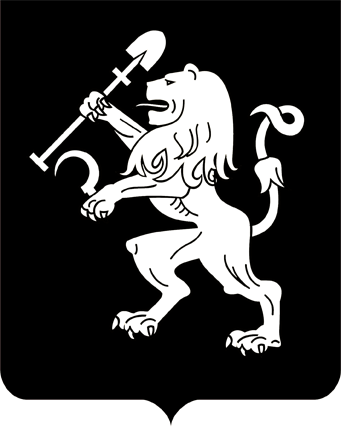 АДМИНИСТРАЦИЯ ГОРОДА КРАСНОЯРСКАПОСТАНОВЛЕНИЕОб образовании избирательных участков, участков референдума В соответствии со ст. 19 Федерального закона от 12.06.2002                        № 67-ФЗ «Об основных гарантиях избирательных прав и права на участие в референдуме граждан Российской Федерации», руководствуясь ст. 41, 58, 59 Устава города Красноярска,ПОСТАНОВЛЯЮ:1. Образовать на территории города Красноярска избирательные участки, участки референдума для проведения голосования и подсчета голосов избирателей, участников референдума.2. Утвердить границы и центры избирательных участков, участков референдума на территории города Красноярска согласно приложению.3. Департаменту информационной политики администрации города (Акентьева И.Г.) опубликовать настоящее постановление в газете «Городские новости». 4. Управлению кадровой политики и организационной работы администрации города (Мугако Д.М.) разместить настоящее постановление на официальном сайте администрации города.Глава города						      	           Э.Ш. АкбулатовПриложениек постановлению	администрации городаот ____________ № _________Границы и центры избирательных участков, участков референдума на территории города КрасноярскаГраницы и центры избирательных участков, участков референдума для проведения голосования и подсчета голосов избирателей, участников референдума Железнодорожного района г. Красноярска Избирательный участок № 155Число избирателей – 2026.Место нахождения участковой избирательной комиссии: МБОУ «Общеобразовательное учреждение гимназия № 8»,  ул. Менжинского, 11.  Телефон: 298-56-25. Пер. Абаканский;ул. Бограда, 115−125, 131−135, 148−154, 158−166;ул. Гоголя, 11, 13, 33−37, 43, 10, 16−22, 26−36, 40, 44;пер. Заливной;ул. Историческая, 7−11, 15−23, 10, 12, 16;ул. Копылова, 15, 17, 21;ул. Красной Армии, 63−77, 75а;ул. Куйбышева, 9, 11;ул. Ленина, 179, 183−213, 172−176, 180−188;ул. Карла Либкнехта;ул. Марата, 3, 5, 13−23, 6−12, 8а, 18, 22−30;ул. Карла Маркса, 183, 183а, 185, 185а, 191−207, 164−176, 180−194;ул. Парадовского;ул. Советская, 3−33, 39, 4−22, 26−34;пер. Угольный.Избирательный участок  № 156Число избирателей – 2342.Место нахождения участковой избирательной комиссии: МБУЗ «Детская поликлиника № 4»,  ул. Ломоносова, 47.Телефон: 229-33-93. Пер. Заводской;ул. Ломоносова, 29, 29а, 41−45 (Дорожная клиническая больница на станции Красноярск), 30, 32, 42, 44, 52, 54, 64−68, 84−88, 94/1, 94/2, 94а, 94 б, 94в, 94г, 98–102, 110, 112;ул. Путевая.Избирательный участок  № 157Число избирателей –  1196.Место нахождения участковой избирательной комиссии: МОУДО «СДЮСШОР «Энергия», ул. Бограда, 91.Телефон: 268-17-20.Ул. Бограда, 85−101;ул. Горького, 1−5, 3а;ул. Декабристов, 1г, 5, 4, 6, 12;ул. Лесосплавная;ул. Ломоносова, 1, 9−17, 8, 10, 18.Избирательный участок  № 158Число избирателей – 1942.Место нахождения участковой избирательной комиссии: МБОУ «Общеобразовательный лицей № 28», ул. Профсоюзов, 17. Телефон: 221-42-44.Ул. 30 июля;ул. Братьев Абалаковых;ул. Бограда, 114−118;ул. Вокзальная, 19, 21, 25, 12, 14;пер. Деповский;пер. Казарменный;ул. Красная площадь;ул. Карла Маркса, 169, 175, 177;ул. Профсоюзов, 17, 14−18;ул. Робеспьера, 19, 25;пер. Школьный.Избирательный участок  № 159Число избирателей – 1723.Место нахождения участковой избирательной комиссии: МБОУ «Общеобразовательный лицей № 28», ул. Профсоюзов, 17. Телефон: 221-42-44.Ул. Вокзальная, 33;ул. Ленина, 153, 155, 169, 175а, 177а, 154;ул. Карла Маркса, 134, 146−150;пр-т Мира,  111, 115а, 117, 129, 130, 132, 140, 152/1, 152/2, 158;ул. Профсоюзов, 27, 30, 32, 38;ул. Робеспьера, 29, 37.Избирательный участок  № 160 Число избирателей – 1387.Место нахождения участковой избирательной комиссии: МБОУ «Средняя общеобразовательная школа № 32», ул. Красной Армии, 19.  Телефон: 221-30-43.Ул. Бограда, 106, 108;ул. Горького, 9−19, 11а, 13а;ул. Декабристов, 23, 16, 18, 24/1, 24/2, 24/3, 30;ул. Карла Маркса, 155, 157, 157а, 120, 126, 128 (Госпиталь ФГУЗ МСЧ УВД Красноярского края), 132;пр-т Мира, 101, 105−109, 105а, 105 б, 105д, 107а, 122, 122 б, 124, 128;ул. Робеспьера, 20, 20а.Избирательный участок  № 161Число избирателей – 1851.Место нахождения участковой избирательной комиссии: МБОУ «Средняя общеобразовательная школа № 32»,ул. Красной Армии, 19.  Телефон: 221-30-43.Ул. Горького, 31, 33, 37;ул. Декабристов, 32, 36−40;ул. Красной Армии, 15, 19, 28, 36;ул. Ленина, 133−137, 143, 149 (Городская детская больница № 1), 126, 128, 148;пр-т Мира, 118, 120;ул. Робеспьера, 30.Избирательный участок  № 162Число избирателей – 1822.Место нахождения участковой избирательной комиссии: МБОУ «Средняя общеобразовательная школа № 32», ул. Красной Армии, 19.  Телефон: 221-30-43.Ул. Горького, 53;ул. Декабристов, 45, 47;ул. Красной Армии, 42, 44;ул. Ады Лебедевой, 141−145, 147а, 149, 150;ул. Профсоюзов, 56;ул. Республики, 45, 49, 49а;ул. Робеспьера, 32, 34.Избирательный участок № 163Число избирателей – 2191.Место нахождения участковой избирательной комиссии: МБОУ «Средняя общеобразовательная школа № 12»,ул. Щетинкина, 1.Телефон: 221-79-15.Ул. Железнодорожников, 17, 10−20, 10а, 14а, 18 б, 20 б;ул. Заводская, 14−18;ул. Маерчака, 11−19, 14.Избирательный участок № 164Число избирателей – 2146.Место нахождения участковой избирательной комиссии: ГОУ ВПО «Красноярский государственный торгово-экономический институт», ул. Лиды  Прушинской, 2. Телефон: 221-21-76.Ул. Горького, 59;ул. Железнодорожников, 9−15, 35, 8;ул. Маерчака, 1, 5, 7, 2;ул. Охраны труда, 1а/1, 1а/5, 1а/6, 3, 18−22, 22а, 22 б;ул. Лиды Прушинской, 3, 5, 5а, 2;ул. Республики, 46, 66.Избирательный участок № 165Число избирателей – 2108.Место нахождения участковой избирательной комиссии: Красноярский  финансово-экономический колледж – филиал ФГОБУ ВПО «Финансовый университет при Правительстве РФ», ул. Маерчака, 20. Телефон: 221-63-80. Ул. Железнодорожников, 19, 21, 16а, 16 б, 18в, 20а, 26а;ул. Заводская, 1, 2−6, 2а;ул. Маерчака, 21−27, 31, 20, 22а.Избирательный участок № 166Число избирателей – 2689.Место нахождения участковой избирательной комиссии: МБОУ «Средняя общеобразовательная  школа № 12», ул. Щетинкина, 1. Телефон: 221-79-15. Ул. Железнодорожников, 20г, 20д, 22, 22а, 24, 24а; 24г;ул. Озерная;ул. 2-я Озерная;ул. 4-я Озерная;ул. Северо-Енисейская, 46а, 52;ул. Щетинкина;ул. Эвенкийская.Избирательный участок № 167Число избирателей – 2097.Место нахождения участковой избирательной комиссии: МБОУ «Вечернее (сменное) общеобразовательное учреждение центр образования № 1», ул. Маерчака, 34.Телефон: 221-81-64.Ул. Димитрова;ул. Дорожная, 2, 4, 6а, 6 б;ул. Маерчака, 33−37, 33а, 35а, 37а, 43, 43а, 43в, 45, 45а, 34, 42;ул. Северная, 15, 10;ул. Северо-Енисейская, 25, 27, 50, 50а.Избирательный участок № 168 Число избирателей – 2601.Место нахождения участковой избирательной комиссии: МБОУ «Средняя общеобразовательная  школа № 86 имениМ.Ф. Стригина»,  ул. Комбайностроителей, 8. Телефон: 221-26-98. Пер. 1-й Индустриальный (пер. Индустриальный), 2, 4;ул. Дорожная, 16/1, 16/2, 16/3, 16/5, 16/11;ул. Калинина, 1−11, 1/63, 1а, 1 б, 1г, 3 б, 3в, 5а, 5 б, 5в, 7а, 2−6, 2а,                 2 б, 2в;ул. Комбайностроителей, 1, 1а, 3, 3а, 2, 8−12, 8а, 12а;ул. Маерчака, 75, 81−87, 83 б, 83в, 85а, 85 б, 87 б, 99, 99а, 107 (Красноярский краевой противотуберкулезный диспансер № 2);ул. Станиславского, 1−23, 1а, 1 б, 1в, 3а, 3 б, 3г, 17а, 21а, 23а, 23 б, 8, 10.Избирательный участок № 169Число избирателей – 2597. Место нахождения участковой избирательной комиссии: МБОУ «Средняя общеобразовательная  школа № 86 имениМ.Ф. Стригина»,  пер. Лизы Чайкиной, 5. Телефон: 221-26-40. Пер. 1-й Индустриальный (пер. Индустриальный), 1−7, 5а;пер. 2-й Индустриальный;ул. Калинина, 13−35, 13а, 15а, 21а, 31а, 33а, 33 б, 35д, 8−12, 38−48, 38а, 40а, 44а, 46а;ул. Камская, 1, 3, 4, 4а;ул. Комбайностроителей, 5 (Красноярский краевой наркологический диспансер № 1), 7, 15, 17, 18−42;ул. 2-я Комбайностроителей;ул. Станиславского, 25−67, 53а, 55а, 57а, 63а, 65а, 67 б, 67в, 69а, 69 б, 69д, 12−30, 40, 58−70, 60а, 70а;пер. Лизы Чайкиной.Избирательный участок  № 170Число избирателей – 2567.Место нахождения участковой избирательной комиссии: МБОУ «Средняя общеобразовательная  школа № 86 имениМ.Ф. Стригина», пер. Лизы Чайкиной, 5. Телефон: 221-26-40. Ул. Архангельская (ул. Цимлянская);ул. Болдинская (ул. Цимлянская);ул. Калинина, 35а, 39а, 39 б, 43а, 43 б, 43в, 45, 45а/1, 45а/2, 45а/3, 45а/4, 45а/7, 45а/8, 45а/9, 45а/10, 45а/11, 45 б, 45в, 45г, 45и, 47, 47а, 47 б, 50, 52/1, 52/2, 52/3, 66, 68, 68а, 68/1, 70а, 70 б, 70в, 72/1, 72/2, 72/3, 72/4, 72/5, 72/6, 72/7, 72/8;ул. Камская, 5.Избирательный участок № 171 Число избирателей – 2140.  Место нахождения участковой избирательной комиссии: МАОУ ДОД «Детская музыкальная школа № 3», пр-т Свободный, 36. Телефон: 243-16-24.Ул. 8 Марта, 43; ул. Баумана, 25, 24−30;ул. Ладо Кецховели, 95−99;ул. Мечникова, 35, 39−43, 47, 51, 55, 30, 32, 44, 46, 46а;ул. Новая Заря, 31, 33, 4-10;пр-т Свободный, 36−44.Избирательный участок № 172Число избирателей – 1986.Место нахождения участковой избирательной комиссии: МБОУ «Общеобразовательное учреждение гимназия № 9», ул. Мечникова, 13. Телефон: 243-06-70.Ул. 8 Марта, 18, 18а, 18 б, 18г, 20, 20 б, 20ж, 22 б, 24а, 24в;ул. Красномосковская, 31, 39−51;ул. Мечникова, 23, 26, 28, 34, 40;ул. Омская, 25а, 27−41, 27а, 41а, 38, 50−54;ул. Первых пионеров (ул. Пионеров), 4−16;ул. 2-я Пионеров.Избирательный участок № 173 Число избирателей − 2201.Место нахождения участковой избирательной комиссии: МБОУ «Общеобразовательное учреждение гимназия № 9»,ул. Мечникова, 13. Телефон: 243-06-86.Ул. 8 Марта, 5, 2, 4;ул. Белопольского, 57, 61;ул. Красномосковская, 60, 78;ул. Мечникова, 13, 10, 12;ул. Первых пионеров (ул. Пионеров), 3−17, 2а, 2 б, 2в, 2г;ул. 3-я Пионеров;ул. Яковлева, 57, 59, 62−68, 64а.Избирательный участок № 174Число избирателей – 2370.Место нахождения участковой избирательной комиссии: МБОУ «Общеобразовательное учреждение гимназия № 9»,ул. Мечникова, 13. Телефон: 243-45-35.Ул. Демьяна Бедного;ул. Белопольского, 42−48, 42а;ул. Историческая, 115−121, 104−118;ул. Красномосковская, 25, 27;ул. Куйбышева, 113−117;ул. Мечникова, 11, 2, 8;ул. Омская, 26;пр-т Свободный, 2−14, 28−32, 28а, 28/1, 28/2;ул. Яковлева, 46.Избирательный участок № 175Число избирателей – 2489.Место нахождения участковой избирательной комиссии: МБОУ «Средняя общеобразовательная  школа № 19»,ул. Толстого, 43. Телефон: 244-48-97.Ул. Борьбы, 28;ул. Ладо Кецховели, 66, 68;ул. Красномосковская, 19, 21, 40, 42;ул. Омская, 16, 18;пр-т Свободный, 31, 43−53, 43а, 53а;ул. Тимирязева, 45, 47;ул. Толстого, 32, 34, 52, 54.Избирательный участок № 176Число избирателей – 2303. Место нахождения участковой избирательной комиссии: МОУДО «СДЮСШОР «Сибиряк», ул. Ладо Кецховели, 62. Телефон: 243-16-52.Ул. Ладо Кецховели, 54−62, 58а, 58 б, 60а, 62а;ул. Новосибирская, 44;ул. Толстого, 43а, 45-49, 45а, 47а.Избирательный участок № 177Число избирателей – 2653.Место нахождения участковой избирательной комиссии: МБОУ «Средняя общеобразовательная  школа № 19»,  ул. Толстого, 43. Телефон: 244-48-97. Ул. Ангарская;ул. Красномосковская, 1, 3, 34, 38;пр-т Свободный, 25−29, 29а;ул. Тимирязева, 43, 2;ул. Толстого, 11, 17, 19, 43;ул. Яковлева,  25, 27, 20, 22.Избирательный участок № 178Число избирателей – 2685.Место нахождения участковой избирательной комиссии: МБОУ «Средняя общеобразовательная  школа № 19»,  ул. Толстого, 43. Телефон: 244-48-97.Ул. Белопольского, 2, 2а;ул. Историческая, 89, 90;ул. Красных зорь, 1;ул. Куйбышева, 85, 87, 93−97, 97г, 50−70;ул. Рабочая, 37а, 41;пр-т Свободный, 3, 23, 23а;ул. Толстого, 21.Избирательный участок № 179Число избирателей – 2271.Место нахождения участковой избирательной комиссии: МБОУ «Общеобразовательное учреждение  лицей № 7», ул. Менжинского, 15.Телефон: 243-36-28.Ул. Ладо Кецховели, 40;ул. Менжинского, 10ж, 12, 12а, 12 б, 14 б, 16а;ул. Новосибирская, 9, 29−33;ул. Техническая, 2, 2а, 2 б.Избирательный участок № 180Число избирателей – 2168. Место нахождения участковой избирательной комиссии: МБОУ «Общеобразовательное учреждение  лицей № 7»,ул. Менжинского, 15.Телефон: 243-36-28. Ул. Ладо Кецховели, 28−32;ул. Менжинского, 11а, 13−17, 14, 14а, 18, 18а, 18г;ул. Пролетарская, 31, 47.Избирательный участок № 181 Число избирателей – 2361.Место нахождения участковой избирательной комиссии: МБОУ «Общеобразовательное учреждение  лицей № 7»,ул. Менжинского, 15.Телефон: 243-36-28.Ул. Копылова, 36, 40−44, 48, 50, 66;ул. Пролетарская, 1.Избирательный участок № 182Число избирателей – 2429.Место нахождения участковой избирательной комиссии: МБОУ «Общеобразовательное учреждение гимназия № 8», ул. Менжинского, 11. Телефон: 298-56-25.Пер. Боготольский;ул. Историческая, 33, 35, 35/1, 39−43, 26, 28, 32, 38, 38а;ул. Копылова, 2−18;ул. Куйбышева, 25−29, 45−73, 59а, 2−16, 32−38;ул. Луначарского, 3−13, 4−14;ул. Розы Люксембург;ул. Менжинского, 9, 9а, 9г, 11, 6−10, 10а, 10д;ул. Невская;пер. Отважный;ул. Рабочая, 1−21, 11/1, 25;пер. Ударный.Избирательный участок № 183Число избирателей – 1316.Место нахождения участковой избирательной комиссии: МБОУ «Общеобразовательное учреждение  лицей № 7»,ул. Менжинского, 15.Телефон: 243-36-28.Ул. 1905 года;ул. Бебеля, 1, 5−9, 2−12, 4а;ул. Бограда, 137−167, 151а, 152а, 168−178;ул. Гоголя, 25, 27;пер. 1-й Гремячий;пер. 2-й Гремячий;пер. 3-й Гремячий, 4, 6;ул. Ладо Кецховели, 2−20, 24а/1, 24а/2, 24а/3, 24а/4, 24а/5, 24а/6, 24а/7, 24а/8, 24а/9;ул. Копылова, 51, 53;ул. Красной Армии, 99−109, 124−128, 124а;ул. Ленина, 218−230;ул. Марата, 27−35, 27а, 29а, 31а, 32−38;ул. Карла Маркса, 209−219, 200−204;пер. Нефтяной;ул. Пушкина;ул. Революции, 9−15, 9а, 19−27, 33, 22−66;ул. Сопочная (ул. Фомина), 1−23, 5а, 19а, 21а, 2−24, 6а, 10а, 16а;ул. Социалистическая;ул. Фрунзе, 1−15, 5/3,  2−22;ул. Челюскинцев;ул. Энгельса, 19а, 21а, 23а, 23 б, 27, 27а, 33а, 43−55,  43 б, 45а, 51в,  51д,  2, 2а, 2 б, 2в.Избирательный участок № 184Число избирателей – 2261.Место нахождения участковой избирательной комиссии: КГБОУ НПО «Профессиональное  училище № 19 имени В.П. Астафьева»,  ул. Северо-Енисейская, 42. Телефон: 221-84-84. Ул. Железнодорожников, 26−32;ул. Маерчака, 22;ул. Северная, 9;ул. Северо-Енисейская, 25а, 41, 40−48, 44г, 48а.Избирательный участок № 186Число избирателей – 1957. Место нахождения участковой избирательной комиссии: МБУ «Центр социального обслуживания граждан пожилого возраста и инвалидов»,  ул. Яковлева, 1а. Телефон: 246-32-42. Пер. Ачинский;ул. Историческая, 49, 61, 44−58;ул. Красномосковская, 1а, 32;ул. Менжинского, 8а;ул. Новой жизни;ул. Новосибирская, 5, 42;пер. 1-й Овражный;пер. Пороховой;ул. Тимирязева, 4, 6;ул. Яковлева, 1, 1а.Границы и центры избирательных участков, участков референдума для проведения голосования и подсчета голосов избирателей, участников референдума Кировского района г. КрасноярскаИзбирательный участок № 188Число избирателей – 2450.Место нахождения участковой избирательной комиссии: ООО «Спецкомплекс», ул. Мичурина, 75, стр. 1.Телефон: 237-66-37.Ул. Автомобилистов, 1–11, 17–49, 5а, 19а, 19г, 21а, 2−12, 16, 22–50, 2а, 2 б, 4 б, 6а, 6 б, 8а, 8 б;пер. Гаражный;ул. Донецкая;ул. Лихачева, 1, 5–45, 49–91, 17а, 17 б, 2–56, 88, 4а, 6а, 16а, 22а, 30а, 30 б, 30в, 30г, 32а, 32в, 34а, 90а;ул. Макаренко;ул. Минина, 1–91, 2–70, 74–92;ул. Мичурина, 79–89;ул. Олейникова, 1–9, 13–91, 79а, 2–92;ул. Пожарского, 1–127, 2–130, 20а, 40а;ул. Сеченова;ул. Спортивная, 2–118;ул. Суворова, 1–41, 45–117, 103а, 2–126;ул. Урожайная;ул. 2-я Черемховская;ул. Черняховского, 1–19, 23–107, 2–24, 28–32, 36–56, 60, 62;ул. Энтузиастов.Избирательный участок № 189Число избирателей – 1891.Место нахождения участковой избирательной комиссии: Учебный комбинат строительного техникума, ул. Новая, 6.Телефон: 260-80-21.Ул. Кутузова, 19–25;пер. Маяковского, 21;ул. Новая, 10, 12, 16–28;ул. Щербакова, 30–50.Избирательный участок № 190Число избирателей – 1954.Место нахождения участковой избирательной комиссии: муниципальное общежитие, ул. Новая, 32.Телефон: 260-99-82.Пер. Маяковского, 19, 23;ул. Новая, 30–38, 46–52, 58, 60.Избирательный участок № 191Число избирателей – 1549.Место нахождения участковой избирательной комиссии: КГСОУ «Красноярская специальная (коррекционная) общеобразовательная школа VII вида № 7», ул. Алеши Тимошенкова, 161.Телефон: 213-40-63.Ул. Алеши Тимошенкова, 137−145, 149, 153−159, 163−173, 181, 197.Избирательный участок № 192Число избирателей – 1518.Место нахождения участковой избирательной комиссии: КГСОУ «Красноярская специальная (коррекционная) общеобразовательная школа VII вида № 7», ул. Алеши Тимошенкова, 161.Телефон: 213-40-63.Ул. Вешняя;ул. Жемчужная;ул. Затонская, 29а/21, 29 б;ул. Станичная;ул. Алеши Тимошенкова, 175, 183–195.Избирательный участок № 193Число избирателей – 1758.Место нахождения участковой избирательной комиссии: МБОУ «Средняя общеобразовательная школа № 135», ул. Кутузова, 90.Телефон: 260-00-19.Ул. Большегвардейская;ул. Интернациональная;ул. Кутузова, 92–96, 114–120;ул. 2-я Кутузова;ул. Лермонтова;ул. Луговая;ул. Спорта;ул. Щорса, 89–103, 103а.Избирательный участок № 194Число избирателей – 1813.Место нахождения участковой избирательной комиссии:МБОУ «Средняя общеобразовательная школа № 135», ул. Кутузова, 90.Телефон: 260-00-19.Ул. Кутузова, 82–90;ул. Щорса, 71–77, 83 (городская детская клиническая больница № 5), 85, 87, 85а, 85г.Избирательный участок № 195Число избирателей – 2125.Место нахождения участковой избирательной комиссии: муниципальное автономное учреждение «Городской Дворец культуры «Кировский», ул. Кутузова, 91.Телефон: 235-98-20.Пер. Автобусный, 44, 50;ул. Высокая;ул. Грунтовая, 4–18;ул. Кутузова, 93, 95, 99−111, 89а, 91а, 91 б;ул. Монтажников;ул. Наклонная;ул. Станочная.Избирательный участок № 196Число избирателей – 2324.Место нахождения участковой избирательной комиссии: муниципальное автономное учреждение «Городской Дворец культуры «Кировский», ул. Кутузова, 91.Телефон: 235-98-20.Ул. Грунтовая, 28а, 28д;ул. Кутузова, 73а, 77а, 81а, 87а, 87 б;ул. Новая, 86, 88.Избирательный участок № 197Число избирателей – 1764.Место нахождения участковой избирательной комиссии: МБОУ «Общеобразовательное учреждение лицей № 6 «Перспектива», младший корпус, ул. Кутузова, 72.Телефон: 260-54-25.Ул. Кутузова, 72–78;ул. им. газеты «Пионерская правда», 13;ул. Щорса, 63–69.Избирательный участок № 198Число избирателей – 1628.Место нахождения участковой избирательной комиссии: МБОУ «Общеобразовательное учреждение лицей № 6 «Перспектива», младший корпус, ул. Кутузова, 72.Телефон: 260-54-25.Ул. Кутузова, 58–70;ул. Щорса, 57, 61.Избирательный участок № 199Число избирателей – 2262.Место нахождения участковой избирательной комиссии: МБОУ «Общеобразовательное учреждение лицей № 6 «Перспектива», старший корпус, ул. Кутузова, 52.Телефон: 260-98-41.Ул. Кутузова, 61–65, 69, 71 (городская  больница № 4), 48, 50, 54, 56;ул. Новая, 62–68;ул. Щорса, 41, 43, 47.Избирательный участок № 200Число избирателей – 1839.Место нахождения участковой избирательной комиссии: МБОУ «Общеобразовательное учреждение лицей № 6 «Перспектива», старший корпус, ул. Кутузова, 52.Телефон: 260-98-41.Ул. Кутузова, 42, 44;ул. Щорса, 31.Избирательный участок № 201Число избирателей – 2169.Место нахождения участковой избирательной комиссии:МБОУ «Средняя общеобразовательная школа № 81», пер. Маяковского, 9.Телефон: 260-50-27.Ул. Добролюбова;ул. Котовского;ул. Кутузова, 31–59, 28, 30, 34, 36, 40;пер. Маяковского, 18–28, 18г;ул. Новая, 40–44, 54, 56;ул. Щорса, 29.Избирательный участок № 202Число избирателей – 2116.Место нахождения участковой избирательной комиссии: МБОУ «Средняя общеобразовательная школа № 81», пер. Маяковского, 9.Телефон: 260-50-27.Ул. Кутузова, 27, 14–22;пер. Маяковского, 9, 13, 15, 16;ул. Щербакова, 16;ул. Щорса, 9–15, 19, 23.Избирательный участок № 203Число избирателей – 1983.Место нахождения участковой избирательной комиссии: федеральное государственное казенное образовательное учреждение высшего профессионального образования «Сибирский юридический институт Федеральной службы Российской Федерации по контролю за оборотом наркотиков», ул. Кутузова, 6.Телефон: 235-80-40.Ул. Кутузова, 5, 9, 4, 6, 12а;ул. Мичурина, 53–65;ул. Новая, 4, 6;ул. Щербакова, 21, 27, 29, 39–47, 51–55, 23а;ул. Щорса, 1, 3, 7.Избирательный участок № 204Число избирателей – 2083.Место нахождения участковой избирательной комиссии: МОУ дополнительного образования детей «Детская музыкальная школа № 4», ул. Гастелло, 38.Телефон: 260-98-16.Ул. Гастелло, 24–36, 40, 42;пер. Маяковского, 1, 4;ул. Мичурина, 45, 49;ул. Щербакова, 13, 15, 8, 10;ул. Щорса, 4–16, 20–24.Избирательный участок № 205Число избирателей – 1892.Место нахождения участковой избирательной комиссии: МУК «Библиотека им. С.В. Михалкова», ул. Щорса, 46.Телефон: 260-13-30.Ул. Академика Павлова, 33–39, 37а, 46;ул. Щорса, 46, 48, 48а.Избирательный участок № 206Число избирателей – 1804.Место нахождения участковой избирательной комиссии: МБОУ дополнительного образования детей «Центр детского творчества № 3», ул. Щорса, 55.Телефон: 260-54-55.Ул. Щорса, 49–55, 50.Избирательный участок № 207Число избирателей – 1547.Место нахождения участковой избирательной комиссии: МБОУ «Средняя общеобразовательная школа № 46», ул. Щорса, 64.Телефон: 213-48-63.Ул. Академика Павлова, 41;ул. Щорса, 52–62.Избирательный участок № 208Число избирателей – 1824.Место нахождения участковой избирательной комиссии: МБОУ «Средняя общеобразовательная школа № 46»,ул. Щорса, 64.Телефон: 213-48-63.Ул. Академика Павлова, 47–55, 47а, 49а;ул. Щорса, 66–70.Избирательный участок № 209Число избирателей – 1770.Место нахождения участковой избирательной комиссии: МБОУ Гимназия № 4, ул. им. газеты «Пионерская правда», 5.Телефон: 213-44-21.Ул. Академика Павлова, 59–63, 59а;ул. им. газеты «Пионерская правда», 3, 5, 3а;ул. Щорса, 72–76.Избирательный участок № 210Число избирателей – 1733.Место нахождения участковой избирательной комиссии:МБОУ Гимназия № 4, ул. им. газеты «Пионерская правда», 5.Телефон: 237-34-27.Ул. Академика Павлова, 69, 71;ул. им. газеты «Пионерская правда», 1, 2–8;ул. Щорса, 78, 80.Избирательный участок № 211Число избирателей – 1574.Место нахождения участковой избирательной комиссии: МБОУ Гимназия № 10, пер. Автобусный, 4.Телефон: 260-21-03.Пер. Автобусный, 6;ул. Академика Павлова, 75–85;ул. Щорса, 82, 86–90.Избирательный участок № 212Число избирателей – 1715.Место нахождения участковой избирательной комиссии: МБОУ «Средняя общеобразовательная школа № 55»,ул. Академика Павлова, 70.Телефон: 235-50-13.Ул. Магистральная;ул. Академика Павлова, 64–90, 96–104;ул. Транзитная, 52, 54, 58–62.Избирательный участок № 213Число избирателей – 1681.Место нахождения участковой избирательной комиссии: МБОУ «Средняя общеобразовательная школа № 55», ул. Академика Павлова, 70.Телефон: 235-50-13.Ул. Академика Павлова, 58–62;ул. Транзитная, 44–50.Избирательный участок № 214Число избирателей – 1731.Место нахождения участковой избирательной комиссии: МБОУ дополнительного образования детей «Детско-юношеская спортивная школа № 4», ул. Академика Павлова, 54.Телефон: 260-08-19.Ул. Академика Павлова, 48–56;ул. Транзитная, 34–38.Избирательный участок № 215Число избирателей – 2257.Место нахождения участковой избирательной комиссии: КГБОУ начального профессионального образования «Машиностроительный профессиональный лицей», ул. Академика Павлова, 23.Телефон: 262-07-63.Ул. Гастелло, 17, 19, 12, 14, 12а;ул. Кочубея;ул. Академика Павлова, 25, 42, 44;ул. Транзитная, 24–28;ул. Щорса, 30.Избирательный участок № 216Число избирателей – 1885.Место нахождения участковой избирательной комиссии: КГБОУ начального профессионального образования «Машиностроительный профессиональный лицей», ул. Академика Павлова, 23.Телефон: 262-07-63.Ул. Гастелло, 23–29, 20, 22;пер. Маяковского, 1а;ул. Академика Павлова, 15, 19;ул. Щербакова, 2.Избирательный участок № 217Число избирателей – 1773.Место нахождения участковой избирательной комиссии: МБОУ «Средняя общеобразовательная школа № 90», ул. Академика Павлова, 24.Телефон: 260-70-86.Ул. Академика Павлова, 22, 28–40;ул. Транзитная, 1–7, 11–21, 25–33, 43, 51, 4, 6, 18–22.Избирательный участок № 218Число избирателей – 1653.Место нахождения участковой избирательной комиссии:МБОУ «Средняя общеобразовательная школа № 49», ул. Мичурина, 37.Телефон: 235-73-78.Ул. Гастелло, 35–41;ул. Мичурина, 33, 39–43;ул. Академика Павлова, 5–9, 13, 4 (городская клиническая больни-ца № 7), 6, 10, 12, 16, 18;ул. Транзитная, 2;ул. Щербакова, 1–7.Избирательный участок № 219Число избирателей – 1087.Место нахождения участковой избирательной комиссии: Красноярский строительный техникум, ул. Семафорная, 381/2.Телефон: 213-18-13.Ул. Академика Вавилова, 43, 45, 43а;ул. Семафорная, 369–379, 383–399, 403, 405, 409, 381/3.Избирательный участок № 220Число избирателей – 1693.Место нахождения участковой избирательной комиссии:МБОУ «Центр образования № 5», ул. Академика Вавилова, 21.Телефон: 213-13-19.Ул. Академика Вавилова, 23, 25, 23а, 23 б, 25а, 48, 52, 52а, 52 б;ул. Затонская, 5–9, 7а, 7 б.Избирательный участок № 221Число избирателей – 1856.Место нахождения участковой избирательной комиссии: Краевое государственное автономное учреждение культуры «Красноярский театр юного зрителя», ул. Академика Вавилова, 25.Телефон: 213-20-49.Ул. Академика Вавилова, 27, 31, 25 б, 27а;ул. Семафорная, 273, 277–281, 285, 287, 291, 293, 295, 299, 301, 309, 313, 317–321, 327;пер. Якорный, 19.Избирательный участок № 222Число избирателей – 1859.Место нахождения участковой избирательной комиссии:МБОУ «Лицей № 11», ул. Академика Вавилова, 37.Телефон: 201-50-75, в день выборов телефон: 268-74-74.Ул. Академика Вавилова, 33–39, 37а, 39а, 68–76, 68а, 80а;пер. Вузовский, 9, 14–18;ул. Семафорная, 331, 333, 337–353, 359–367;ул. Шелковая, 9, 13.Избирательный участок № 223Число избирателей – 1560.Место нахождения участковой избирательной комиссии:МБОУ «Средняя общеобразовательная школа № 63», ул. Академика Вавилова, 49 б.Телефон: 201-53-62.Ул. Академика Вавилова, 47, 49, 47а, 47 б, 49а, 49 б;ул. Западная, 9–15, 8–14.Избирательный участок № 224Число избирателей – 1827.Место нахождения участковой избирательной комиссии:МБОУ «Средняя общеобразовательная школа № 63», ул. Академика Вавилова, 49 б.Телефон: 201-53-62.Ул. Академика Вавилова, 51–55, 51а;ул. Семафорная, 415–427, 431–435, 439, 441, 433/1, 433/2, 439/1, 439/2, 439/3, 439/4, 439/5, 439д/1.Избирательный участок № 225Число избирателей – 2140.Место нахождения участковой избирательной комиссии: МБОУ Гимназия № 6, ул. Академика Вавилова, 92.Телефон: 201-53-07.Ул. Академика Вавилова, 86, 90–102, 86а, 96а, 98а;ул. Западная, 5, 7, 3а, 5а, 7а;пр-т  им. газеты «Красноярский рабочий», 75а, 75 б.Избирательный участок № 226Число избирателей – 2364.Место нахождения участковой избирательной комиссии: Межшкольный методический центр Кировского района г. Красноярска, ул. Академика Вавилова, 90.Телефон: 201-50-82.Ул. Корнетова;пр-т им. газеты «Красноярский рабочий», 65–75, 65а, 65 б, 67а, 69а, 71а, 73а.Избирательный участок № 227Число избирателей – 526.Место нахождения участковой избирательной комиссии:Красноярский техникум информатики и вычислительной техники, пр-т им. газеты «Красноярский рабочий», 156.Телефон: 213-24-34.Пр-т им. газеты «Красноярский рабочий», 154/1, 154/2;ул. Столбовая.Избирательный участок № 228Число избирателей – 1667.Место нахождения участковой избирательной комиссии:МБОУ «Лицей № 11 (начальная школа)», ул. Базарная, 172.Телефон: 213-29-61.Ул. Базарная, 168, 172, 174;ул. Академика Вавилова, 54, 54а, 54 б;ул. Затонская, 3;пр-т им. газеты «Красноярский рабочий», 109–113, 109а, 109 б, 111а, 111 б, 113а.Избирательный участок № 229Число избирателей – 1874.Место нахождения участковой избирательной комиссии: МБОУ «Средняя общеобразовательная школа № 80», пр-т им. газеты «Красноярский рабочий», 92 б.Телефон: 201-17-62.Пр-т им. газеты «Красноярский рабочий», 88, 90, 94, 98, 100, 88а, 88 б, 90а, 92а, 92 б, 94а, 96а, 100а, 100 б, 102а.Избирательный участок № 230Число избирателей – 1761.Место нахождения участковой избирательной комиссии: Красноярский колледж искусств им. П.И. Иванова-Радкевича, ул. Коммунальная, 14.Телефон: 201-19-37.Ул. Западная, 3, 4;пр-т  им. газеты «Красноярский рабочий», 77–83, 77 б, 79а, 81а, 83а, 102, 104, 102/2, 102/3, 102/4;ул. Шелковая, 2–8.Избирательный участок № 231Число избирателей – 1531.Место нахождения участковой избирательной комиссии:МБОУ «Средняя общеобразовательная школа № 8», ул. Коммунальная, 12.Телефон: 201-19-01.Ул. Коммунальная, 15, 4–10, 24, 26, 4а, 6а, 8а.Избирательный участок № 232Число избирателей – 1572.Место нахождения участковой избирательной комиссии: Красноярский колледж искусств им. П.И. Иванова-Радкевича, ул. Коммунальная, 14.Телефон: 245-73-83.Ул. Коммунальная, 16, 18, 14а;пр-т им. газеты «Красноярский рабочий», 106–110, 118, 104а, 106а, 108а, 116а.Избирательный участок № 233Число избирателей – 1172.Место нахождения участковой избирательной комиссии: Учебно-лабораторный корпус Института цветных металлов и материаловедения Сибирского федерального университета, пр-т  им. газеты «Красноярский рабочий», 95.Телефон: 213-27-74.Ул. Базарная, 192;ул. Академика Вавилова, 60, 64;пер. Вузовский, 5, 7, 11, 8;пр-т им. газеты «Красноярский рабочий», 85, 89, 93, 95, 91а;ул. Шелковая, 1–7, 3а;пер. Якорный, 4, 6.Избирательный участок № 234Число избирателей – 1802.Место нахождения участковой избирательной комиссии:Енисейский филиал ФГОУ ВПО «Новосибирская Государственная академия водного транспорта» (в г. Красноярске), пер. Якорный, 3.Телефон: 213-29-74.Ул. Академика Вавилова, 58;пр-т им. газеты «Красноярский рабочий», 97–101, 105, 107, 103а, 103 б,  105а, 107а;пер. Якорный, 1, 3, 7–11.Избирательный участок № 235Число избирателей – 1757.Место нахождения участковой избирательной комиссии: ОАО «Территориальный градостроительный институт «Красноярскгражданпроект», пр-т им. газеты «Красноярский рабочий», 126.Телефон: 291-88-86.Пр-т им. газеты «Красноярский рабочий», 122, 124, 128, 130, 124а.Границы и центры избирательных участков, участков референдума для проведения голосования и подсчета голосов избирателей, участников референдума Ленинского района г. КрасноярскаИзбирательный участок № 239Число избирателей – 1959. Место нахождения участковой избирательной комиссии: МБОУ «Средняя общеобразовательная школа № 64», ул. Московская, 2.  Телефон: 264-32-45.Ул. Волгоградская, 1, 2;  пр-т им. газеты «Красноярский рабочий», 57, 57а, 57 б, 61, 61а, 63, 63а, 63 б;ул. Московская, 1, 1а, 1 б, 3, 3а, 3 б, 4, 4а, 6.Избирательный участок № 240Число избирателей – 1953.Место нахождения участковой избирательной комиссии: МБОУ «Средняя общеобразовательная школа № 64», ул. Московская, 2. Телефон: 264-32-45.Ул. Волгоградская, 3–7, 5а,7а;пр-т им. газеты «Красноярский рабочий»,  51, 53, 53а, 55, 55а;ул. Мичурина,  7, 9а, 11, 13;						 ул. Московская,  5–9, 5а, 8–14, 8а.Избирательный участок № 241Число избирателей – 2145.Место нахождения участковой избирательной комиссии: МБОУ «Средняя общеобразовательная школа № 64», ул. Московская, 2.Телефон: 264-32-45.Ул. Волгоградская, 9–21, 9а, 11а, 13а, 15а, 17а, 19а, 4–10;ул. Паровозная.Избирательный участок № 242Число избирателей – 1715.Место нахождения участковой избирательной комиссии: МБОУ «Средняя общеобразовательная школа № 94»,  ул. Московская, 20а. Телефон: 262-30-26.Ул. Мичурина, 15, 17, 23–29, 23а, 25а, 27а, 29а, 12, 14, 18.Избирательный участок № 243Число избирателей – 1705.Место нахождения участковой избирательной комиссии: МБОУ «Средняя общеобразовательная школа № 94», ул. Московская, 20а.Телефон: 262-35-11.Ул. Волгоградская, 16, 25–31, 31а;ул. Измайлова, 5, 13;ул. Мичурина, 14а.Избирательный участок № 244Число избирателей – 1750.Место нахождения участковой избирательной комиссии: МБОУ «Средняя общеобразовательная школа № 94», ул. Московская, 20а. Телефон: 262-35-11.Пр-т им. газеты «Красноярский рабочий», 45–49, 45а, 47а, 49а;ул. Коломенская, 17а;						ул. Мичурина,  6–10, 6а;ул. Московская, 13, 20, 22а.Избирательный участок № 245Число избирателей – 1800.Место нахождения участковой избирательной комиссии: Красноярская коррекционная школа-интернат VIII вида № 5, ул. Московская, 31. Телефон: 264-14-75.Ул.  Астраханская, 1, 3, 4;ул. Коломенская, 15, 17, 10, 12;пр-т им. газеты «Красноярский рабочий», 33–43;ул. Московская, 29, 39, 41;ул. Чайковского, 1.Избирательный участок № 246Число избирателей – 1640.Место нахождения участковой избирательной комиссии:   Красноярская коррекционная школа-интернат VIII вида № 5, ул. Московская, 31. Телефон: 264-14-75.Ул. Волгоградская, 33–39, 18;ул. Московская, 22–30;ул. 5-й участок.   Избирательный участок № 247Число избирателей – 1701.Место нахождения участковой избирательной комиссии: МБОУ «Средняя общеобразовательная школа № 79», пер. Тихий, 18. Телефон: 262-01-27.Пр-т им. газеты «Красноярский рабочий»,  80–86, 82а, 86а;ул. 52-й квартал, 2а, 12;пер. Тихий, 1–11, 10–14.  Избирательный участок № 248Число избирателей – 1866.Место нахождения участковой избирательной комиссии: МБОУ «Средняя общеобразовательная школа № 79», пер. Тихий, 18. Телефон: 262-01-27.Пр-т им. газеты «Красноярский рабочий», 76, 76а, 78, 78а;ул. 52-й квартал, 5, 4; ул. Мичурина, 3, 3а, 3 б, 5а, 5 б, 5в;пер. Тихий, 13, 15, 20, 22.Избирательный участок № 249Число избирателей – 2117. Место нахождения участковой избирательной комиссии: МБОУ «Средняя общеобразовательная школа № 79», пер. Тихий, 18. Телефон: 262-01-27.Ул. 52-й квартал, 1, 7–13, 1г,  2, 8, 10;ул. Мичурина, 1, 1а, 1 б, 1в;пер. Сибирский, 6, 8.Избирательный участок № 250Число избирателей – 2106.Место нахождения участковой избирательной комиссии: МАУ ПГДК, ул. Коломенская, 25. Телефон: 264-30-27.Пр-т им.  газеты «Красноярский рабочий»,  70 –74, 72а, 72 б, 74а, 74 б;ул. Коломенская, 19–23, 23а, 18–22;ул. Мичурина, 2, 2а, 4.Избирательный участок № 251Число избирателей – 1250. Место нахождения участковой избирательной комиссии: МБОУ «Общеобразовательная  гимназия № 11 им. А.Н. Кулакова», ул. Крайняя, 4. Телефон: 262-94-48.Ул. Крайняя, 2, 12, 14, 2а; Избирательный участок № 2317Число избирателей – 1102. Место нахождения участковой избирательной комиссии:  МБОУ «Общеобразовательная  гимназия № 11 им. А.Н. Кулакова», ул. Крайняя, 4. Телефон: 262-94-48.Ул. Крайняя, 14а;проезд  Северный, 4–10.Избирательный участок № 252Число избирателей – 1349.Место нахождения участковой избирательной комиссии: МАУ ПГДК, ул. Коломенская, 25. Телефон: 264-80-11.Ул. Астраханская, 9–13, 9а;  пр-т им. газеты «Красноярский рабочий», 66, 66а, 68, 68а;ул. Коломенская, 24, 26, 27.     Избирательный участок № 253Число избирателей – 1426. Место нахождения участковой избирательной комиссии: МБОУ «Общеобразовательный лицей № 3», ул. Чайковского, 13а. Телефон: 264-27-79.Ул. Астраханская, 10–16;пр-т им. газеты «Красноярский рабочий», 62, 64, 64а;ул. Чайковского, 7.Избирательный участок №  2318Число избирателей – 1410.  Место нахождения участковой избирательной комиссии: МБОУ «Общеобразовательный лицей № 3», ул. Чайковского, 13а. Телефон: 264-27-79.Проезд Северный, 9–13, 14;ул. Чайковского, 9–15, 11а.Избирательный участок №  254Число избирателей – 2442.  Место нахождения участковой избирательной комиссии: МБОУ «Общеобразовательная  гимназия № 11 им. А.Н. Кулакова», ул. Юности, 28. Телефон: 264-27-68.Ул. Инструментальная, 1, 3, 7;   пр-т им. газеты «Красноярский рабочий», 58, 60;ул. Чайковского, 8–14, 8а, 20;ул. Юности, 37, 37а, 39, 39а.Избирательный участок № 255Число избирателей – по списку. Место нахождения участковой избирательной комиссии: МБУЗ «Городская клиническая больница  № 20 им. И.С. Берзона»,  ул. Инструментальная, 12. Телефон: 264-25-56.Ул. Инструментальная, 12 (городская клиническая больница № 20).Избирательный участок № 256Число избирателей – 2201. Место нахождения участковой избирательной комиссии: МБУК «ДК 1 Мая», ул. Юности, 16. Телефон: 264-58-47.Ул. Инструментальная, 2, 6, 8;		ул. Иркутская;пр-т  им. газеты «Красноярский рабочий», 46–54, 48а, 50а;проезд Центральный, 1, 3;ул. Юности, 25–35, 20–28. Избирательный участок №  257Число избирателей – 2470.Место нахождения участковой избирательной комиссии: МБУК  «ДК 1 Мая», ул. Юности, 16. Телефон: 264-15-92.Ул. Малаховская, 1, 2, 4;ул. Парковая;ул. Ползунова;проезд Центральный, 8–14;ул. Юности, 12, 12а, 14.Избирательный участок № 258Число избирателей – 2402.Место нахождения участковой избирательной комиссии: МБОУ  «Гимназия № 7», пр-т им. газеты «Красноярскийрабочий», 38. Телефон:  264-06-33.Пр-т им. газеты «Красноярский рабочий»,  36 , 40–44, 40а, 42а;ул. Малаховская, 10;проезд Центральный, 2;ул. Юности, 9, 13–23, 2–10, 8а. Избирательный участок № 259Число избирателей – 2004.Место нахождения участковой избирательной комиссии: МБОУ «Средняя общеобразовательная школа № 47», ул. Песочная, 20. Телефон: 264-66-81.Ул. 2-я Краснофлотская, 18, 20, 22;пр-т  им. газеты «Красноярский рабочий», 24, 26;ул. Крылова;ул. Пархоменко, 4, 10;ул. Песочная, 15–27, 12–18;ул. Текстильщиков;пер. Ярцевский.Избирательный участок № 260Число избирателей – 1901.Место нахождения участковой избирательной комиссии: МБОУ «Средняя общеобразовательная школа № 47», ул. Песочная, 20.  Телефон: 264-66-81.Ул. 26 Бакинских комиссаров, 50;ул. 2-я Краснофлотская, 1–15, 7а, 15а, 33а, 35а;ул. Песочная, 1–9, 2–10, 2а, 4а, 6а, 20 б;ул. Пархоменко, 1, 3.Избирательный участок № 261   Число избирателей – 2455.  Место нахождения участковой избирательной комиссии: МБОУ «Средняя общеобразовательная школа № 16»,  ул. 26 Бакинских комиссаров, 24а. Телефон: 264-89-38.Ул. 26 Бакинских комиссаров, 23–27, 27а, 30–34, 32а, 32 б, 34а;ул. 2-я Краснофлотская, 17–21, 17а;  ул. Солнечная.Избирательный участок № 262    Число избирателей – 2408.Место нахождения участковой избирательной комиссии: МБОУ «Средняя общеобразовательная школа № 16», ул. 26 Бакинских комиссаров, 24а.Телефон: 264-89-38.Ул. 26 Бакинских комиссаров, 26, 26а, 28, 28а, 36–42, 36а, 40а, 42а, 48;пр-т им. газеты «Красноярский рабочий», 2–6, 14а.Избирательный участок № 263    Число избирателей – 1843. Место нахождения участковой избирательной комиссии:     СДК «Аэрокосмический», ул. 26 Бакинских комиссаров, 9а.  Телефон: 264-87-64.Ул. 26 Бакинских комиссаров, 1а, 3–19, 5а, 5в, 7а, 7 б;пос. Технический;ул.  Фестивальная.Избирательный участок № 264Число избирателей – 1837. Место нахождения участковой избирательной комиссии: МБОУ «Средняя общеобразовательная школа № 13», ул. Рейдовая, 67а. Телефон: 264-94-47.Ул. Рейдовая;СНТ «Солнечный» (жилые дома).Избирательный участок № 265Число избирателей – 2025.Место нахождения участковой избирательной комиссии: МБОУ ДОД ЦВР, клуб по месту жительства «Факел», ул. Одесская, 3. Телефон: 264-84-61.Ул. Семена Давыдова; ул. Ермаковская; пер. 1-й Затонский; пер. 2-й Затонский;  пер. 3-й Затонский;ул. Ивченко; ул. Ирбейская; ул. Одесская; ул.  5-я Причальная; ул. Уярская; ул. Храпова; ул. Марии Цукановой.Избирательный участок № 266Число избирателей – 2621.Место нахождения участковой избирательной комиссии: МБОУ «Средняя общеобразовательная школа № 50», ул. Глинки, 2 б. Телефон: 264-94-19.Ул. Айвазовского;ул. Глинки;  ул. Докучаева; пер. Карьерный; ул. Контейнерная; ул. Рязанская; ул. Трактористов.Избирательный участок № 267Число избирателей – 2166.Место нахождения участковой избирательной комиссии: МБОУ «Средняя общеобразовательная школа № 44»,ул. Энергетиков, 17. Телефон: 266-93-06.Ул. Говорова, 1–19, 2–16;ул. Ровная, 4, 22, 24;ул. Тамбовская,  3, 11, 21, 23, 23а, 2–10;ул. Томская;   ул.  Энергетиков,  16–24.Избирательный участок № 268Число избирателей –  2090. Место нахождения участковой избирательной комиссии: МБОУ «Средняя общеобразовательная школа № 44», ул. Энергетиков, 17. Телефон: 266-93-06.Ул. Львовская, 9–17, 11а, 15а, 8–22, 18а, 20а;ул. Ровная, 19–23;ул. Свободная, 5 б, 5г, 9, 11, 18;ул. Турбинная, 10, 12;ул. Энергетиков, 19–31, 29а, 26, 30–38, 40а.Избирательный участок №  269Число избирателей – 1860.Место нахождения участковой избирательной комиссии: МБОУ ДОД ЦВР, клуб по месту жительства «Подвиг», ул. Малая, 44. Телефон: 268-40-40.Ул. Говорова, 23–51, 20–50, 40а, 48а;ул. Кишиневская, 2, 4, 8;ул. Малая, 1–13, 2–14, 18–40, 42;ул. Ровная, 1, 3;ул. Свободная, 1–7, 1а, 3а, 2–16;ул. Тамбовская, 14–38;  ул. Турбинная, 2–8.Избирательный участок № 270Число избирателей – 1860.Место нахождения участковой избирательной комиссии: МБОУ ДОД  «Станция юных техников № 1», ул. Львовская, 24. Телефон: 266-94-07.Ул. Говорова, 42а, 44а, 50а, 52;ул. Кишиневская, 3, 7, 10;   ул. Львовская, 19, 23, 25а, 29–33, 29а;ул. Турбинная, 3.Избирательный участок № 271Число избирателей – 2009. Место нахождения участковой избирательной комиссии: МБОУ ДОД  «Станция юных техников  № 1», ул. Львовская, 24. Телефон: 266-94-07.Ул. Кишиневская, 12; ул. Львовская, 21, 21а, 26, 28, 32, 36;ул. Энергетиков, 35–45, 40–46.Избирательный участок № 272Число избирателей – 2309.Место нахождения участковой избирательной комиссии: МБОУ «Средняя общеобразовательная школа № 53», ул. Львовская, 43. Телефон: 266-94-59.Ул. Кишиневская, 11, 13;                                                                                ул. Львовская, 35–43, 38–44, 44а, 50–56;  ул. Энергетиков, 57–71.Избирательный участок № 273Число избирателей – 2199.Место нахождения участковой избирательной комиссии:  МБОУ «Средняя общеобразовательная школа № 53», ул. Львовская, 43. Телефон: 266-94-59. Ул. Волжская, 1–9, 5а, 7а, 9а, 17–21, 2, 6;ул. Говорова, 54, 56, 62;ул. Львовская, 47а, 49а.Избирательный участок № 274Число избирателей – 2330.Место нахождения участковой избирательной комиссии: МБОУ «Средняя общеобразовательная школа № 88», ул. Волжская, 29а. Телефон: 266-95-15.Ул. Волжская, 10, 27–31, 35, 39, 45–55, 24–52;  ул. Инициаторов;ул. Львовская, 49–53, 65–75, 62–88, 62а;    ул. Энергетиков, 56, 73–89.  Избирательный участок № 275  Число избирателей – 2102. Место нахождения участковой избирательной комиссии: МБОУ «Средняя общеобразовательная школа № 65», ул. Аральская, 5. Телефон: 266-90-50.Ул. Спортивная, 170–192.Избирательный участок № 276   Число избирателей – 2417. Место нахождения участковой избирательной комиссии: МБОУ «Средняя общеобразовательная школа № 65», ул. Аральская, 1.Телефон: 266-96-28.Ул. Бийская;ул. Квартальная;ул. Нерчинская;   ул. Учумская;ул. Читинская.Избирательный участок №  277  Число избирателей – 2248.Место нахождения участковой избирательной комиссии: МБОУ «Средняя общеобразовательная школа № 65», ул. Аральская, 1.Телефон: 266-96-28.Ул. Автомобилистов, 68, 70, 70а, 131–141, 141а;    ул. Аральская;ул. Лихачева, 133–143, 132–144;ул. Минина, 93–119, 119а, 123, 125, 94–120;  ул. Олейникова, 93–119, 94–118;  ул. Пожарского, 129–157, 132–140, 158–164, 168;ул. Спортивная, 134–162;  ул. Суворова, 119–145, 130–156, 156а;  ул. Черняховского, 123–149, 106–132.  Избирательный участок № 278  Число избирателей – 2438.Место нахождения участковой избирательной комиссии:     МБОУ «Средняя общеобразовательная школа № 65», ул. Аральская, 5.Телефон: 266-90-50.Ул. Амурская, 16а, 18, 20, 24, 26, 34, 44–48;ул. Тобольская, 23–27, 25а, 27а, 31;ул. Ширинская, 1–9, 3а.Избирательный участок № 279    Число избирателей – 2494.Место нахождения участковой избирательной комиссии: МБОУ «Гимназия № 15», пр-т Машиностроителей, 8г. Телефон:  266-93-60.Пр-т Машиностроителей, 17–21, 27, 54;   ул. Тобольская, 33, 33а, 35а, 37а. Избирательный участок № 280    Число избирателей – 2337. Место нахождения участковой избирательной комиссии: МБОУ «Гимназия № 15», пр-т Машиностроителей, 8г.Телефон: 266-93-60.Пр-т  Машиностроителей, 1–5, 9–15.Избирательный участок № 281    Число избирателей –  2460.Место нахождения участковой избирательной комиссии:  МБОУ «Гимназия № 15», пр-т Машиностроителей, 8г. Телефон: 267-65-22.Ул.  Даурская, 4, 8, 10, 16;пр-т  Машиностроителей, 25;СНТ: «Семья», «Черемушки», «Черемушки -1», «Колокольчик», «Весна», «Надежда-2» (жилые дома).Избирательный участок № 282  Число избирателей – 2085. Место нахождения участковой избирательной комиссии: МБОУ «Лицей № 12», ул. Шевченко, 8. Телефон: 266-96-04.Ул.  Амурская, 8–16;  ул.  Тобольская, 1–5, 17, 19а;ул.  Ширинская, 11–17.Избирательный участок № 2278 Число избирателей – 2261. Место нахождения участковой избирательной комиссии: МБОУ Лицей № 12, ул. Шевченко, 8. Телефон: 266-96-04.Ул. Амурская, 3–35, 39, 45, 47а;ул.  Шевченко, 5–13, 8–12, 16, 24, 28, 28а, 32.Избирательный участок № 284    Число избирателей – 1864. Место нахождения участковой избирательной комиссии: МБОУ «Средняя общеобразовательная школа № 31», ул. Шевченко, 38. Телефон: 266-97-38.Ул. Шевченко, 34–44, 86, 88, 90. Избирательный участок № 285    Число избирателей – 2040.Место нахождения участковой избирательной комиссии: МБОУ «Средняя общеобразовательная школа № 89», ул. Шевченко, 56. Телефон: 266-97-04.Ул.  Шевченко, 50–56, 60–66, 82, 84.Избирательный участок № 286    Число избирателей – 1611. Место нахождения участковой избирательной комиссии: МБОУ «Средняя общеобразовательная школа № 89», ул. Шевченко, 56. Телефон: 266-97-04.Ул. Шевченко, 68, 68а, 70, 70а, 74, 80, 80а.Избирательный участок №  287Число избирателей –   2223.Место нахождения участковой избирательной комиссии: МБОУ «Средняя общеобразовательная школа № 148», ул. Борисевича, 23. Телефон: 266-95-16.Ул. Борисевича, 9, 11, 19, 21, 30;ул. 1-я Шинная; ул. 2-я Шинная; ул. 3-я Шинная; ул. 4-я Шинная. Избирательный участок № 288Число избирателей – 2495.Место нахождения участковой избирательной комиссии: МБОУ «Средняя общеобразовательная школа № 148», ул. Борисевича, 7.  Телефон:  266-94-79. Ул. Борисевича, 6–10, 8а, 14–22, 14а.Избирательный участок № 289Число избирателей – 2002. Место нахождения участковой избирательной комиссии:     МБОУ «Средняя общеобразовательная школа № 148», ул. Борисевича, 7.Телефон: 266-94-79.Ул. Борисевича, 1, 3, 7г, 13, 2, 4, 12.Избирательный участок № 290Число избирателей – 2070.Место нахождения участковой избирательной комиссии:      Красный уголок общежития, ул. Верхняя, 3 б. Телефон:  8-962-078-40-50.Ул.  Борисевича, 1а, 1 б, 1в, 1г;ул.  Верхняя;СНТ: Сад № 1, «Урожай», «Железнодорожник», «Зеленая горка», «Химик», «Победа-50», «Пригородный» (жилые дома).Границы и центры избирательных участков, участков референдума для проведения голосования и подсчета голосов избирателей, участников референдума Октябрьского района г. КрасноярскаИзбирательный участок № 293Число избирателей – 1772.Место нахождения участковой избирательной комиссии:МОУ «Средняя общеобразовательная школа № 73», 		ул. Мелькомбинатская, 2.Телефон: 221-04-35.Ул. Байкитская;ул. Брестская, 1–19, 25, 27, 31, 33, 2–16, 22–34;ул. Дачная, 3–17, 3а, 11а, 2–20;ул. Красной Звезды;ул. Локомотивная, 1–37,  2–38;ул. Ломоносова, 55–87, 75а, 81а, 116–190, 118а, 128а, 156а;ул. Мелькомбинатская; ул. 2-я Мелькомбинатская;ул. Огородная;ул. 1-я Огородная;ул. 2-я Огородная;ул. Юбилейная.Избирательный участок № 294Число избирателей – 2278.Место нахождения участковой избирательной комиссии:МОУ «Средняя общеобразовательная школа № 36», 		ул. Сопочная, 40.Телефон: 244-44-03.Ул. Бебеля, 13–49, 27а, 14–62, 22а, 40а;ул. Бограда, 169–179;ул. Волочаевская, 1–35, 9а, 17а, 19а, 27а, 2–34, 14а, 18а, 22а, 28а, 28 б, 32а;пер. 3-й Гремячий, 1–7;пер. 4-й Гремячий;ул. Академика Киренского, 64–68, 68 б;ул. Корнеева, 3–23, 5а, 21а, 2–26, 2а, 6а, 22а, 22 б;ул. Ладо Кецховели, 3–21, 7а, 21а;ул. Овражная, 1–37, 2–38, 30а, 34а;ул. Отдыха;ул. Партизанская, 2, 2а, 12, 12а, 14, 16г, 22;ул. Радищева;ул. Революции, 5, 7, 2–12, 6а, 8а, 20;ул. Спартаковцев, 1–23, 1а, 3а, 19а, 23а, 2–24;ул. Сопочная (Фомина),  25–65, 41а, 53а, 55а, 26–56, 52а, 54а;ул. Фрунзе, 17–57, 47а, 55а, 57а, 26–64, 56а;ул. Чкалова, 1–39, 15а, 15 б, 15в, 27а, 2–36, 14а, 14 б;ул. Энгельса, 1–19, 7а, 7 б, 11а, 11 б.Избирательный участок № 295Число избирателей – 1281.Место нахождения участковой избирательной комиссии:Сибирский федеральный университет, ул. Академика  Киренского, 26.Телефон: 291-21-15.Ул. 2-я Байкитская;ул. Борисова, 18–28;ул. Брестская, 35–39, 36–42;ул. Дачная, 19–39, 19а, 27а, 29а, 31а, 33а, 35 б, 37а, 37 б, 39 б, 39д, 43а, 22–34, 30а;ул. Академика Киренского, 13, 13а, 15, 20, 22, 24, 24а, 26, 26г, 28, 32а, 40а, 48а, 54, 54а;ул. Крутая;ул. 1-я Крутая;ул. 2-я Крутая;ул. Локомотивная, 39–55, 57а, 40–60, 56а;ул. Овражная, 39–67, 40–76;Избирательный участок № 296Число избирателей – 2081.Место нахождения участковой избирательной комиссии:Студенческое общежитие Сибирского федерального университета, ул. Борисова, 1.Телефоны: 291-27-32, 249-82-14.Ул. Борисова, 1, 1а, 6–14, 6г, 14а;ул. Академика Киренского, 3–11, 3а, 5а, 9а, 11 б, 2ж, 20в.Избирательный участок № 297Число избирателей – 1990.Место нахождения участковой избирательной комиссии:МОУ «Средняя общеобразовательная школа № 3», ул. Ботаническая, 22а.Телефоны: 246-77-27, 246-79-97.Пер. Авамский;ул. Алыкельская;ул. Анабарская;ул. Воровского;ул. Грушевая;ул. Калиновая;ул. Камчатская;ул. 2-я Камчатская;ул. 3-я Камчатская;ул. 4-я Камчатская;ул. 5-я Камчатская; ул. Кленовая;ул. Лиственная;ул. Мангазейская;ул. Минская;ул. Облепиховая;ул. Пихтовая;ул. Пугачева;ул. Путоранская;ул. Пясинская;ул. Седова (кроме 13, 13а);ул. Таежная;ул. Талнахская;ул. 1-я Таймырская (Таймырская);ул. 2-я Таймырская;ул. 3-я Таймырская;ул. 4-я Таймырская;ул. 5-я Таймырская;ул. Хантайская;ул. Хвойная;ул. Хетская;пер. Ягельный;ул. Ярославская.Избирательный участок № 298 Число избирателей – 1736.Место нахождения участковой избирательной комиссии:Сибирский федеральный университет, пр-т Свободный, 82.Телефон: 244-58-53, в день выборов телефон: 206-27-24.Ул. Биатлонная;пр-т Свободный, 74д, 76а, 76г, 76д, 78, 79, 81, 81а, 81в, 80, 83, 82–98, 82а, 82г; СНТ: «Березка-16», «Победа», «Родничок-2», «Сад Дружба», «Сад № 1 НОД-3», «Сад № 3 ЭВРЗ» (жилые дома).Избирательный участок № 299Число избирателей – 2343.Место нахождения участковой избирательной комиссии:Сибирский федеральный университет, ул. Академика Киренского, 26а.Телефон: 249-74-86.Ул. Академика Киренского, 17, 17а, 21, 21а, 21 б, 23;ул. Софьи Ковалевской;ул. Ленинградская;ул. 1-я Ленинградская;ул. Пирогова;ул. Пржевальского;ул. Яблочкова.Избирательный участок № 300Число избирателей – 1984.Место нахождения участковой избирательной комиссии:Красноярский педагогический колледж № 2, 			ул. Академика Киренского, 70.Телефон: 244-92-45.Ул. Бабушкина;ул. Боткина;ул. 3-я Внутриквартальная;ул. Днепропетровская;ул. 2-я Днепропетровская;ул. Академика Киренского, 29–41, 33г, 70–80;ул. Короленко;ул. Красной Армии, 185–197, 202–216, 193а;ул. Карла Маркса, 259–289, 254–276;ул. Памяти героев;ул. Партизанская, 17–27, 26–30;ул. Пастеровская (кроме 25а, 25 б);ул. Пролетарская, 139–157;ул. Путиловская, 1–29, 5а, 19а, 4–28, 24а;пер. Севастопольский;ул. Серова, 1–51, 3а, 5г, 39а, 43а, 4–8;ул. Советская, 91–137, 95а, 121а, 121 б, 121в, 121г, 123а, 123 б, 123в, 123г, 112–128, 112а, 116а.Избирательный участок № 301Число избирателей – 2362.Место нахождения участковой избирательной комиссии:Центр дополнительного образования детей № 2,  ул. Волочаевская,  44.Телефоны: 221-05-35, 243-17-76.Ул. Волочаевская, 37–47, 36–44, 40а, 42а;ул. им. газеты «Искра»;ул. Ладо Кецховели, 35;ул. Академика Киренского, 43–57, 82, 84;ул. Копылова, 57–123, 91а, 95а, 107а, 70–76, 126–156;ул. Корнеева, 25–47, 25а, 27а, 29а, 35а, 39а, 30–44;ул. Красной Армии, 121, 135–183, 166–200, 192а, 194а;ул. Ленина, 239–289, 254–302;ул. Партизанская, 29–37, 31а, 32–56, 42а, 46а;ул. Серова, 10–24, 14а, 18а, 20а, 38.Избирательный участок № 302Число избирателей – 2569.Место нахождения участковой избирательной комиссии:Центр дополнительного образования детей № 2, 			ул. Волочаевская, 44.Телефоны: 221-26-01, 243-17-76.Ул. Бограда, 182–190;ул. Ладо Кецховели, 23–33, 37–39;ул. Марата, 37–47; ул. Карла Маркса,  224–244, 236а, 238а, 237–255, 243а, 255а;ул. Советская, 63–89, 81а, 85а, 62–110, 66а, 72а, 78а, 82а, 106а;ул. Спартаковцев, 25, 26, 26а, 28, 39, 41, 50, 52.Избирательный участок № 303Число избирателей – 2443.Место нахождения участковой избирательной комиссии:МОУ Красноярская университетская гимназия № 1«Универс», ул. Корнеева, 50.Телефоны: 243-62-59, 243-63-56, 223-55-90.Ул. Ладо Кецховели, 57, 65а, 67–71, 67а, 71а, 71 б;ул. Новосибирская, 35, 37а, 39а.Избирательный участок № 304Число избирателей – 2497.Место нахождения участковой избирательной комиссии:МОУ Красноярская университетская гимназия № 1«Универс», ул. Корнеева, 50.Телефоны: 243-62-59, 243-76-23.Ул. Ладо Кецховели, 65 б;ул. Академика Киренского, 116, 118;ул. Копылова, 76а, 78;ул. Корнеева, 48, 48а, 50;ул. Менжинского, 20, 24;ул. Спартаковцев, 47.Избирательный участок № 305Число избирателей – 2697.Место нахождения участковой избирательной комиссии: Городской Дворец культуры, пр-т Свободный, 48.Телефоны: 244-56-96, 244-56-37 (вахта).Ул. Белорусская;ул. 1-я Внутриквартальная (пер. Внутриквартальный);ул. Волочаевская, 70;ул. Академика Киренского, 61, 65–71, 75, 83, 98–102, 106, 108а, 118а;ул. Корнеева, 61, 61а;ул. Кравченко;ул. Луначарского, 139–161, 137а, 139а, 146–182, 148а, 174а;ул. Менжинского, 127–139, 127а, 112–118;ул. Осипенко;ул. Партизанская, 41, 43, 70, 70а, 72;ул. Полевая;ул. Пролетарская, 115–137, 117а, 112–138, 112а, 136а, 136 б;ул. Путиловская, 31–37, 30–48;ул. Серова, 53–73, 24а, 26–34, 26а, 26 б, 30а, 34а; ул. Юры Смирнова;ул. Техническая, 69–77, 77а, 68, 72, 74;ул. Труда.Избирательный участок № 306Число избирателей – 2286.Место нахождения участковой избирательной комиссии: Городской Дворец культуры, пр-т Свободный, 48.Телефоны: 244-67-96, 244-50-94, 244-56-37 (вахта).Ул. Высотная, 1–13;ул. Михаила Годенко;пр-т Свободный, 73, 73а;ул. 1-я Хабаровская, 4–8;ул. 2-я Хабаровская,  1, 7, 11, 4, 4а.Избирательный участок № 307Число избирателей – 2399.Место нахождения участковой избирательной комиссии:Красноярский техникум железнодорожного транспорта, 	ул. Новая Заря, 2.Телефон: 248-08-65.Ул. Ладо Кецховели, 75, 75а;ул. Новая Заря, 2;ул. Новосибирская, 39, 41, 48–64;ул. Спартаковцев, 69–79, 71а, 73а, 77а, 86–94, 90а.Избирательный участок № 308Число избирателей – 2113.Место нахождения участковой избирательной комиссии: Красноярский колледж радиоэлектроники, экономики и управления, пр-т Свободный, 67.Телефоны: 298-52-01, 298-46-46.Ул. Баумана, 3–9, 4–22, 8а, 10а, 12а, 16а, 18а, 20а, 20г, 20д;ул. Академика Киренского, 122, 126, 126а;ул. Новая Заря, 1, 7–27;пр-т Свободный, 65–69, 67а.Избирательный участок № 309Число избирателей – 1268.Место нахождения участковой избирательной комиссии:МОУ «Средняя общеобразовательная школа с углубленным изучением отдельных предметов № 21», пр-т Свободный, 61.Телефон: 290-36-97.Ул. Красных зорь, 70;ул. Ладо  Кецховели, 77, 89–93;ул. Новая Заря, 2а, 2 б, 2в, 2г;пр-т Свободный, 57, 61, 63;ул. Толстого, 65, 60, 70.Избирательный участок № 310Число избирателей – 1676.Место нахождения участковой избирательной комиссии:МБОУ «Образовательное учреждение гимназия № 13»,  Академгородок, 17г.Телефон: 290-51-64.Академгородок, 23–27, 22–28, 24а.Избирательный участок № 311Число избирателей – 2344.Место нахождения участковой избирательной комиссии:МБОУ «Образовательное учреждение гимназия № 13», Академгородок, 17г.Телефоны: 249-46-66, 202-16-09, 290-51-64.Академгородок, 17а, 17 б, 17г, 19, 21, 18, 18д, 20, 20а.Избирательный участок № 312Число избирателей – 2209.Место нахождения участковой избирательной комиссии:Институт вычислительного моделирования СО РАН,Академгородок, 50/44.Телефоны: 249-49-33, 243-92-39.Академгородок,  9–15, 15а, 15и, 6–16, 10а, 12а, 12а/1, 12а/2, 12а/3, 12а/4, 12а/5.Избирательный участок № 313Число избирателей – 1909.Место нахождения участковой избирательной комиссии:МОУ «Средняя общеобразовательная школа № 30», ул. Лесная, 147.Телефоны: 299-13-47, 299-12-75.Ул. Аксеновского;пер. Александровский;ул.  Анатольевой;ул. Балахтинская;ул. Биологов;ул. Благодатная;ул. Богучанская; бульвар Большой;ул. Боровая;ул. Бородинская;ул. Верещагина;пер. Вишневый;ул. Вознесенская;ул. Воскресная; ул. Восточная;ул. Горная;ул. Грибная;ул. Деловая; ул. Дивная;ул. Емельяновская; ул. Живописная;пер. Звездный;пер. Зеленый;ул. Казачья;ул. Кедровая;пер. Кедровый;ул. Кипрейная; ул. Ковыльная;ул. Космическая;ул. Крутовского;ул. Курагинская;ул. Курганская;ул. Лесная; пер. Лесной;бульвар  Летний;ул. Лириков;ул. Лодочная;ул. Монастырская;ул. Моховая;ул. Обзорная;ул. Осенняя;ул. Охотничья;ул. Подсобная; проезд Подъемный;пер. Пойменный;ул. Посадская;пер. Послушников;ул. Привольная;ул. Пригородная;ул. Прямая;пер. Петровский;пер. Ракитный;пер. Рыбный; ул. Садовая (Удачный);ул. Санаторная;пер. Светлый;ул. Скальная;СНТ: «Березка», «Березка-2», «Маяк», «Современник», «Школьный», «Южное» (жилые дома);ул. Счастливая;пер. Таврический;ул. Тасеевская;ул. Троицкая;пер. Туманный;ул. Удачная;ул. Успенская;ул. Цветочная;ул. Экологов;пер. Ягодный.Избирательный участок № 314Число избирателей – 2345.Место нахождения участковой избирательной комиссии: Красноярское региональное инновационно-технологическое учреждение бизнес-инкубатор, пр-т Свободный, 75.Телефоны: 290-22-51, 290-22-49, 219-04-11.Ул. Курчатова, 2;пр-т Свободный, 75а, 75 б, 75в, 75г, 75ж, 77а, 50–64,  50а, 58а, 64а, 64г, 74е, 74н.СНТ: «Сад № 1 Крайсельхозуправления», «Сад № 1 Локомотивного депо», «Сад № 3 Локомотивного депо», «Сад № 13 Ж/д станции» (жилые дома).Избирательный участок № 315Число избирателей – 2145.Место нахождения участковой избирательной комиссии: МОУ «Средняя общеобразовательная школа с углубленным изучением отдельных предметов № 84», ул. Курчатова, 1.Телефоны: 246-30-16, 246-29-04.Ул. Курчатова, 1а, 1г, 3, 4–8;ул. Можайского, 3–9, 13–17, 4–10.Избирательный участок № 316Число избирателей – 1965.Место нахождения участковой избирательной комиссии: Профессиональный лицей № 9 г. Красноярска, ул. Курчатова, 15.Телефон: 246-86-38.Ул. Вербная;ул. Можайского, 21а;ул. Новомлинская;пр-т Свободный, 64ж, 66 б, 70–74, 72а, 72д, 72ж, 74ж;пер. Теплый;пер. Уютный.Избирательный участок № 317Число избирателей – 2049.Место нахождения участковой избирательной комиссии:МОУ «Средняя общеобразовательная школа с углубленнымизучением отдельных предметов № 72», ул. Курчатова, 7.Телефоны: 246-86-42, 246-86-43.Ул. Курчатова, 5, 7, 7а, 7 б, 9а, 9 б, 10–14;ул. Можайского, 12–16;ул. 1-я Хабаровская, 9;ул. 2-я Хабаровская, 12, 14.Избирательный участок № 318Число избирателей – 2182.Место нахождения участковой избирательной комиссии: УСЗН Октябрьского района, ул. Высотная, 23.Телефоны: 245-86-69, 245-90-87.Ул. Высотная, 2, 2 е, 19 –25, 21а;ул. Крупской, 2–10, 4а, 6а, 10а, 10 б;ул. Телевизорная, 1, 5а, 9, 8, 12;пер. Телевизорный;ул. 2-я Хабаровская, 2, 8а, 10, 12а.Избирательный участок № 319Число избирателей – 2241.Место нахождения участковой избирательной комиссии: ФГУП «Рослесинфорг» «Востсиблеспроект», 			ул. Крупской, 42.Телефоны: 247-54-07, 247-51-25, 247-77-97.Ул. Высотная,  21 б, 21в, 27, 4, 4а;ул. Крупской, 28–40, 34а, 44, 46.Избирательный участок № 320Число избирателей – 2487.Место нахождения участковой избирательной комиссии: ФГУП «Рослесинфорг» «Востсиблеспроект», 			ул. Крупской, 42.Телефоны: 247-54-07, 247-51-25, 247-52-10.Ул. Вильского, 1–5, 7а, 4–10, 6а;ул. Крупской, 20–26, 24а, 28а.Избирательный участок № 321Число избирателей – 2420.Место нахождения участковой избирательной комиссии:МОУ «Общеобразовательное учреждение лицей № 8», 		                 ул. Крупской,  10в.Телефоны: 247-66-40, 247-66-52.Ул. Забобонова, 6, 6а;ул. Крупской, 1–9, 1а, 1 б, 10в, 10г, 12–18, 12а.Избирательный участок № 322Число избирателей – 2519.Место нахождения участковой избирательной комиссии:Красноярский базовый медицинский колледж им. В.М. Крутовского, ул. Вильского, 13.Телефон: 246-93-85, 246-93-84 (вахта).Ул. Забобонова, 9, 2, 4, 8–12;ул. Сады.Избирательный участок № 323Число избирателей – 2401.Место нахождения участковой избирательной комиссии:МОУ «Средняя общеобразовательная школа № 99», 		ул. Юшкова, 8а.Телефоны: 246-80-29 (директор школы), 246-80-31.Ул. Елены Стасовой, 1;ул. Тотмина,  3, 7–15, 9а, 13а, 15а;ул. Юшкова, 6, 12а, 14, 28а, 28 б, 28в.Избирательный участок № 324Число избирателей – 2367.Место нахождения участковой избирательной комиссии: МОУ «Средняя общеобразовательная школа № 99», 		ул. Юшкова, 8а.Телефоны: 246-80-29 (директор школы), 246-80-31.Ул. Тотмина, 1а, 1г;ул. Юшкова, 4,  4а, 8а, 8в, 10, 12, 16–20, 10а, 10 б, 10в, 14а, 16а, 16 б, 18а, 18г, 20а.Избирательный участок № 325Число избирателей – 2256.Место нахождения участковой избирательной комиссии: МОУ «Средняя общеобразовательная школа № 95», 		               ул. Юшкова, 38.Телефоны: 246-84-37 (в день выборов), 246-84-32.Ул. Юшкова,  26–48, 36а, 36ж, 38а, 44а.Избирательный участок № 326Число избирателей – 2113.Место нахождения участковой избирательной комиссии:МОУ «Средняя общеобразовательная школа № 95», 		ул. Юшкова, 38.Телефоны: 246-84-32.Ул. Тотмина, 19–27, 21а, 25а, 25 б, 27а, 27 б, 35, 35а,  37.Избирательный участок № 327Число избирателей – 2162.Место нахождения участковой избирательной комиссии:МОУ «Общеобразовательное учреждение лицей № 10», ул. Карбышева, 1.Телефон: 247-56-84.Ул. Карбышева, 1, 2–12, 4а, 4 б, 10а;ул. Тотмина, 4г, 6,  8в,  8г.Избирательный участок № 328Число избирателей – 2145.Место нахождения участковой избирательной комиссии: МОУ «Общеобразовательное учреждение лицей № 10», 		          ул. Карбышева, 1.Телефон: 247-56-84.Ул. Карбышева, 10 б,  14–34, 14 б, 24а, 24 б.Избирательный участок № 329Число избирателей – 1712.Место нахождения участковой избирательной комиссии: Дом детского творчества, ул. Карбышева, 6а.Телефоны: 231-41-81, 247-69-63.Ул. Карбышева, 36;ул. Тотмина,  8–22, 8а, 8 б, 10а.Избирательный участок № 330Число избирателей – 2040.Место нахождения участковой избирательной комиссии:Молодежный центр Октябрьского района, ул. Попова, 12.Телефоны: 246-77-27, 291-30-56.Ул. Попова (кроме 20, 22, 24);ул. Станционная.Избирательный участок № 331Число избирателей – 2100.Место нахождения участковой избирательной комиссии:МОУ «Средняя общеобразовательная школа № 3», 			         ул. Ботаническая, 22а.Телефоны: 246-77-27, 246-79-07.Ул. Ботаническая;бульвар Ботанический;ул. 2-я Ботаническая (кроме 1а);ул. 3-я Ботаническая;ул. 4-я Ботаническая.Избирательный участок № 332Число избирателей – 919.Место нахождения участковой избирательной комиссии: Общежитие № 2 Красноярского государственного аграрногоуниверситета, ул. Чернышова, 7.Телефон: 247-38-16.Ул. Азовская; ул. Беловежская;проезд  Вольный; ул. Встречная;ул. Еловая;ул. Железнодорожная;ул. Изумрудная;ул. Колягинская;ул. Круговая;ул. Лесопитомник;ул. Медовая;ул. Минусинская;ул. Овинная; ул. Пасечная;ул. Плодовая;ул. Прогулочная;ул. Садовая (совхоз «Октябрьский»);ул. Снежная;СНТ: «Березка», «Боровинка», «Ветеран-6», «Ветеран-6А», «Восход»,  «Гелиос-1», «Гелиос-2», «Гелиос-3», «Гелиос-4», «Гелиос-5», «Гор-СтройБанк», «Комбайностроитель», «Коммунальник», «Лесная поляна», «Мир», «Овинный», «Октябрьское», «Октябрьское-2», «РСУ-1 Строитель», «Сад № 1 Крайсобеса», «Сад № 2 Вагонное депо», «Сад № 2 Комбайнового завода», «Сад № 2 ЭВРЗ», «Энергия», «Юбилейный» (жилые дома);ул. Елены Стасовой, 67;ул. Тихоновская;ул. Турчанинова (ул. Садовая, Овинный); ул. Хрустальная;ул. Черничная;ул. Чистопрудная;ул. Чистый лог;ул. Янтарная.Избирательный участок № 333Число избирателей – 1788.Место нахождения участковой избирательной комиссии:Здание спортивного зала ФГОУ СПО «Красноярский автотранспортный техникум», ул. Калинина,  80, строение 2.Телефоны: 222-25-69, 229-60-90 (вахта), 268-21-18.Ул. Запорожская;ул. Калинина, 67а, 71, 83/6, 83/8, 159–179, 173г, 173д, 74–78, 74а, 78а, 80а, 80в, 86а, 88, 90а;ул. Куренная;ул. Острожная; СНТ: «Бугач», «Колос», «Лаванда», «Лира», «Полевой-1», «Полевой-2», «Солидарность» (жилые дома);ул. Цимлянская.Избирательный участок № 334Число избирателей – 736.Место нахождения участковой избирательной комиссии:ФГОУ СПО Красноярский автотранспортный техникум, 	ул. Калинина,  80.Телефоны: 222-25-69, 268-21-18,  229-60-90 (вахта).Ул. Акционерная;ул. Высоцкого;ул. Гадалова;пер. Гражданский;ул. Дрокинская;пер. Инженерный;ул. Калинина, 53–63, 53а, 53 б, 63/1, 63/2, 65, 65/1, 65/2, 65/3, 65/4, 65/5, 65/6, 67, 69 б, 69в, 75, 77, 77/1, 77/2, 77/3, 77/4, 77/5, 80, 80 б, 82а,  86;ул. Независимости;ул. Окаемная;ул. Приручейная;ул. 2-я Приручейная;ул. Российская;ул. Славянская;СНТ: «Инвалид-1», «Калина», «Нагорное», «Отдых-1», «Отдых-2», «Сад № 1 Автоколонны 1263» (жилые дома);ул. Содружества;ул. Спасского;ул. Янковского.Избирательный участок № 335Число избирателей – 991.Место нахождения участковой избирательной комиссии:Агентство труда и занятости населения Красноярского края,ул. Калинина 80а.Телефон: 211-93-91.Пер. Абазинский;пер. Аманатский;пер. Арский;ул. Бийхемская;пер. Бирикчульский;пер. Бохтинский;ул. Бугачевская;ул. Верховая;ул. Виражная;ул. Геодезическая;ул. Геологическая;ул. 2-я Геологическая;ул. Дозорная;ул. Дом птичника;ул. Извилистая;ул. Ишимская;пер. Кемский;ул. Киргизская;ул. Копьевская;ул. Красногорская;ул. 2-я Красногорская;пер. Куксинский;пер. Кыштымский;пер. Лесосибирский;пер. Малтатский;ул. Ореховская;ул. Пригорная;ул. 1-я Пригорная (пер. Каратузский);ул. 2-я Пригорная (ул. Пировская);ул. 3-я Пригорная (ул. Курейская);ул. 4-я Пригорная (ул. Артемовская);ул. 5-я Пригорная (ул. Назаровская);ул. 6-я Пригорная  (ул. Шушенская);ул. 7-я Пригорная (ул. Бирилюсская);ул. 8-я Пригорная (ул. Национальная);пер. Приручейный;пер. Самарский;пер. Сисимский;пер. Старательский;проезд Таштыпский;пер. Туимский;пер. Тюхтетский;пер. Чечеульский;ул. Шиверская.Избирательный участок № 336Число избирателей – 2385.Место нахождения участковой избирательной комиссии:МОУ «Средняя общеобразовательная школа с углубленнымизучением отдельных предметов № 138», ул. Гусарова, 56.Телефон: 247-20-59.Ул. Гусарова, 61–79, 60–76, 80;СНТ «Шафран» (жилые дома).Избирательный участок № 337Число избирателей – 2334.Место нахождения участковой избирательной комиссии:МОУ «Средняя общеобразовательная школа с углубленным изучением отдельных предметов № 138», ул. Гусарова, 56.Телефон: 247-20-59. Ул. Гусарова, 49–59, 38, 46–54, 58;ул. Мирошниченко, 1, 5, 4, 6.Избирательный участок № 338Число избирателей – 1960.Место нахождения участковой избирательной комиссии: Красноярский Государственный Аграрный Университет –ветеринарный факультет, ул. Елены Стасовой, 44а.Телефон: 246-51-29.Ул. Петра Словцова, 9–13, 16;ул. Елены Стасовой, 5, 37, 39а, 51д, 53а, 53д, 55, 55г, 55ж, 55и, 55к, 55н, 55п, 55р, 57, 79, 6, 30, 34, 38, 54, 54ж, 56а;ул. Чернышова, 5, 7.Избирательный участок № 339Число избирателей – 1976.Место нахождения участковой избирательной комиссии:МОУ «Средняя общеобразовательная школа с углубленным изучением отдельных предметов № 133», ул. Гусарова, 16.Телефон: 247-31-31.Ул. Гусарова, 1–15, 1а, 3а, 2–6, 2 б, 12–16.Избирательный участок № 340Число избирателей – 2017.Место нахождения участковой избирательной комиссии:МОУ «Средняя общеобразовательная школа с углубленным изучением отдельных предметов № 133», ул. Гусарова, 16.Телефон: 247-31-31.Ул. Гусарова, 21, 23, 27, 21а, 33, 20–24, 28–32.Избирательный участок № 341Число избирателей – 2127.Место нахождения участковой избирательной комиссии: МОУ «Общеобразовательное учреждение лицей № 1», 		            ул. Петра Словцова, 14.Телефоны: 247-29-37, 247-36-54, 247-30-24.Ул. Петра Словцова, 1, 3, 7, 6–14.Избирательный участок № 342Число избирателей: (по больничному списку).Место нахождения участковой избирательной комиссии: МУЗ Городская клиническая больница № 6 им. Н.С. Карповича, ул. Курчатова, 17.Телефоны: 246-94-23, 246-93-63.Ул. Вильского, 11;ул. Курчатова, 17.Избирательный участок № 2296Число избирателей – 1540.Место нахождения участковой избирательной комиссии: МОУ «Общеобразовательное учреждение лицей № 1», 		         ул. Петра Словцова, 14.Телефоны: 247-29-37, 247-36-54.Ул. Мирошниченко, 2;ул. Елены Стасовой, 15–35, 24, 28, 36, 39;ул. Чернышова, 2, 4.Избирательный участок № 2297Число избирателей – 833.Место нахождения участковой избирательной комиссии: Муниципальное общежитие, ул. Норильская, 1д.Телефон: 226-27-82.Ул. Гросовцев;ул. Мясокомбинат;ул. Норильская.Избирательный участок № 2319Число избирателей – 1745.Место нахождения участковой избирательной комиссии:Красноярский базовый медицинский колледж им. В.М. Крутовского, ул. Вильского, 13.Телефон: 246-93-85.Ул. Вильского, 12, 14, 14и, 14ж, 16, 16а, 16г, 18а, 18г, 18д;ул. Живица;ул. Забобонова, 14–18;ул. Лесопарковая;ул. Раскатная;ул. Серебрянный бор;СНТ: «Енисей», «Зорька», «Объединенный сад № 1», «Родничок»,            «Сад № 1 Вагонного депо», «Сад № 1 Завода телевизоров», «Сад № 1 КСХИ», «Сад № 1 Крайкома КПСС», «Сад № 1 Склад топлива»,                «Сад № 1 ЭВРЗ», «Сад № 2 Локомотивное депо» (жилые дома).Избирательный участок № 2320Число избирателей – 1997.Место нахождения участковой избирательной комиссии:Институт вычислительного моделирования СО РАН, Академгородок, 50/44.Телефон: 249-49-33.Академгородок,  1–7, 1а, 61–67, 2, 4, 52–68, 60а, 60 б, 60д, 62а, 62г, 62д, 64а, 64г, 64д.ул. Академика Киренского, 2а (краевая больница), 2и;СНТ «Гремячий ключ» (жилые дома).Избирательный участок № 2323Число избирателей – 1888.Место нахождения участковой избирательной комиссии:МОУ «Средняя общеобразовательная школа № 82», ул. Академика Киренского, 19.Телефоны: 246-02-82, 291-27-08.Ул. Бебеля, 51–63, 53а, 55г, 61а, 61 б;ул. Волочаевская, 11а;ул. Панфиловцев, 7;ул. Академика Киренского, 19, 26а, 32, 56–62, 56а;ул. Партизанская,  1;ул. Чкалова, 39а, 41, 41а, 41г, 42.Избирательный участок № 2329Число избирателей – 2076.Место нахождения участковой избирательной комиссии: Профессиональный лицей № 9 г. Красноярска, ул. Курчатова, 15.Телефон: 246-86-38.Ул. Курчатова, 9–15, 9в, 15а, 15 б, 15в, 15/1, 15/2, 15/3;ул. Можайского, 21, 23.Избирательный участок № 2330Число избирателей – 2013.Место нахождения участковой избирательной комиссии:МОУ «Средняя общеобразовательная школа № 3», 			          ул. Ботаническая, 22а.Телефоны: 246-77-72, 246-79-97.Ул. 2-я Ботаническая, 1а;пер. Васильковый;ул. Детская;ул. Жарковая;ул. Западная (Овинный);ул. Калугина;пер. Клеверный;ул. Листвяжий лог;ул. Мирошниченко, 20, 22;ул. Попова, 20–24;пер. Ромашковый;ул. Седова, 13, 13а;ул. Сосновая;СНТ «Восход», «Дружба», «Локомотив», «Отдых», «Сирень», «Строитель», «Строитель-22», «Электрик» (жилые дома);ул. Становая;ул. Тальниковая;ул. Фруктовая;ул. Черепнина.Избирательный участок № 2331Число избирателей – 1151.Место нахождения участковой избирательной комиссии:Дом Детского Творчества, ул. Петра Словцова, 2.Телефон: 247-29-74.Ул. Гусарова, 17, 19, 25;ул. Петра Словцова, 2, 4.Избирательный участок № 2332Число избирателей – 1683.Место нахождения участковой избирательной комиссии:Красноярский институт экономики Санкт-Петербургского университета управления и экономики, ул. Академика Киренского, 70а.Телефон: 291-22-70.Ул. Академика Киренского, 25, 25а, 25 б, 27, 27а, 27 б;ул. Партизанская, 16;ул. Пастеровская, 25а, 25 б.Избирательный участок № 2333Число избирателей – 612.Место нахождения участковой избирательной комиссии:                 Сибирский федеральный университет, пр-т Свободный, 82                 (помещение спортзала).Телефоны: 252-78-11, 291-20-77.Пр-т Свободный, 74 г, 76, 81 г. Границы и центры избирательных участков, участков референдума для проведения голосования и подсчета голосов избирателей, участников референдума Свердловского района г. КрасноярскаИзбирательный участок № 154Число избирателей – 2166.Место нахождения участковой избирательной комиссии:МБОУ «Средняя общеобразовательная школа № 78»,ул. Алеши Тимошенкова, 82.Телефон: 222-99-02.Ул. Алеши Тимошенкова, 101–129, 78–82, 82/2, 88, 98–106, 98а, 98а/26, 102, 112, 112/19;СНТ «Красноярец-4», «Мечта», «Механизатор», «Строитель», «Текстильщик», «Транспортник», «Шинник» (жилые дома).Избирательный участок № 345Число избирателей – 1801.Место нахождения участковой избирательной комиссии:МБОУ «Средняя общеобразовательная школа № 93»,ул. Побежимова, 46а.Телефон: 201-01-21.Ул. Затонская, 2;пр-т им. газеты «Красноярский рабочий», 115, 115а, 119–129, 119а, 125а;ул. Побежимова, 15, 45.Избирательный участок № 346Число избирателей – 1695.Место нахождения участковой избирательной комиссии:МБОУ «Средняя общеобразовательная школа № 93»,ул. Побежимова, 46а.Телефон: 201-01-21.Ул. Академика Вавилова, 4–14;пр-т им. газеты «Красноярский рабочий», 127а, 131–141, 133а, 135а, 137а, 139а;ул. Побежимова, 47, 34–48, 44а, 46а, 48а.Избирательный участок № 347Число избирателей – 2398.Место нахождения участковой избирательной комиссии:КГБОУНПО «Профессиональное училище № 21»,ул. Академика Вавилова, 19а.Телефон: 213-06-34.Ул. Базарная, 122–128, 124а;ул. Академика Вавилова, 13, 19а, 16–46, 32/1;ул. Затонская,  4, 14, 16, 20, 44;ул. Побежимова, 3, 9–13, 17, 2–32.Избирательный участок № 348Число избирателей – 1735.Место нахождения участковой избирательной комиссии:КГБОУНПО «Профессиональное училище № 33»,ул. Семафорная, 261.Телефон: 236-56-74.Ул. Королева, 1–5, 13, 4, 14;ул. Семафорная, 251, 255–261, 261/1.Избирательный участок № 349Число избирателей – 1834.Место нахождения участковой избирательной комиссии:МАУ ДК «Свердловский», ул. Академика Вавилова, 1в.Телефон: 229-65-40.Ул. Королева, 7–11, 7а, 7 б, 6–12, 8а, 10а.Избирательный участок № 350Число избирателей – 1875.Место нахождения участковой избирательной комиссии:МБОУ «Средняя общеобразовательная школа № 42»,ул. Кольцевая, 12а.Телефон: 236-22-53.Ул. Кольцевая, 2–10, 2а, 10 б;пр-т им. газеты «Красноярский рабочий», 147−151, 155−159, 161а.Избирательный участок № 351Число избирателей – 1932.Место нахождения участковой избирательной комиссии:МБОУ «Средняя общеобразовательная школа № 42»,ул. Кольцевая, 12а.Телефон: 236-22-53.Ул. Кольцевая, 10а, 12–18, 12а, 22а;пр-т им. газеты «Красноярский рабочий», 165г, 167−175, 167а, 173а, 175а, 179а.Избирательный участок № 352Число избирателей – 1493.Место нахождения участковой избирательной комиссии:МБОУ «Центр детского творчества № 2»,пр-т им. газеты «Красноярский рабочий», 168а.Телефон: 236-44-42.Пр-т им. газеты «Красноярский рабочий»,161–165, 165а, 162–166, 170 (родильный дом № 2), 172.Избирательный участок № 2324Число избирателей – 1309.Место нахождения участковой избирательной комиссии:МБОУ «Центр детского творчества № 2»,пр-т им. газеты «Красноярский рабочий», 168а.Телефон: 236-44-42.Ул. Капитанская;пр-т им. газеты. «Красноярский рабочий», 182, 184;ул. Набережная;ул. Навигационная;ул. Парусная;ул. Регатная;ул. Южная набережная.Избирательный участок № 353Число избирателей – 1720.Место нахождения участковой избирательной комиссии:МБОУ «Средняя общеобразовательная школа № 17»,ул. Кольцевая, 3а.Телефон: 236-17-12.Ул. Кольцевая, 24а, 26−30;пр-т им. газеты «Красноярский рабочий», 177–191, 177а, 183а, 185а, 191а.Избирательный участок № 354Число избирателей – 1707.Место нахождения участковой избирательной комиссии:МБОУ «Средняя общеобразовательная школа № 17»,ул. Кольцевая, 3а.Телефон: 236-17-12.Ул. Кольцевая, 3а, 5–11, 18а, 20–24, 26а;пр-т им. газеты «Красноярский рабочий», 193–199;ул. Александра Матросова, 1.Избирательный участок № 355Число избирателей – 1861.Место нахождения участковой избирательной комиссии:МБОУ «Общеобразовательное учреждение лицей № 9 «Лидер», ул. Семафорная, 247а.Телефон: 236-52-57.Ул. Кольцевая, 1;ул. Королева, 2;ул. Семафорная, 235–249, 235а, 239а, 243а.Избирательный участок № 356Число избирателей – 1791.Место нахождения участковой избирательной комиссии:МБОУ «Общеобразовательное учреждение лицей № 9 «Лидер»,ул. Семафорная, 247а.Телефон: 236-52-57.Ул. Кольцевая, 3;ул. Александра Матросова, 3–11, 5а, 5 б, 7а, 9а, 9 б;ул. Семафорная, 233, 245а, 247а.Избирательный участок № 357Число избирателей – 2368.Место нахождения участковой избирательной комиссии:МБОУ «Средняя общеобразовательная школа № 97»,ул. Александра Матросова, 12в.Телефон: 236-26-28.Ул. Анатолия Гладкова, 1, 5, 7, 8а, 18, 20;ул. Александра Матросова, 2–18, 12а.Избирательный участок № 358Число избирателей – 2166.Место нахождения участковой избирательной комиссии:МБОУ «Средняя общеобразовательная школа № 97»,ул. Александра Матросова, 12в.Телефон: 236-26-28.Ул. Анатолия Гладкова, 9–13, 17–25, 25а, 25 б;ул. Александра Матросова, 8а, 10а, 10 б, 10в, 10г, 12 б, 12в.Избирательный участок № 359Число избирателей – 1404.Место нахождения участковой избирательной комиссии:МБОУ «Средняя общеобразовательная школа № 6»,ул. Семафорная, 227а.Телефон: 236-33-20.Ул. Семафорная, 221–231, 225а, 227а;ул. Судостроительная, 177, 177а.Избирательный участок № 2325Число избирателей – 1344.Место нахождения участковой избирательной комиссии:МБОУ «Средняя общеобразовательная школа № 6»,ул. Семафорная, 227а.Телефон: 236-33-20.Ул. Анатолия Гладкова, 17а, 27, 29;ул. Семафорная, 205–217, 205а.Избирательный участок № 360Число избирателей – 1866.Место нахождения участковой избирательной комиссии:ОАО «Красноярский институт «Водоканалпроект»,ул. Анатолия Гладкова, 8.Телефон: 233-41-26.Ул. Анатолия Гладкова, 14, 16;ул. Судостроительная, 171, 175.Избирательный участок № 2327Число избирателей – 1884.Место нахождения участковой избирательной комиссии:МБОУ« Общеобразовательное учреждение гимназия № 5», ул. Семафорная, 195/197.Телефон: 223-42-91.Ул. Семафорная, 185–191, 189а, 189 б, 191а.Избирательный участок № 2328Число избирателей – 1640.Место нахождения участковой избирательной комиссии:МБОУ«Общеобразовательное учреждение гимназия № 5», ул. Семафорная, 195/197.Телефон: 223-42-91.Ул. Карамзина, 5–13;ул. Семафорная, 193, 199, 201.Избирательный участок № 361Число избирателей – 1640.Место нахождения участковой избирательной комиссии:Красноярский филиал ГОУ ВПО «Московскийгосударственный университет экономики, статистики и  информатики», ул. Семафорная, 123.Телефон: 233-96-22.Ул. Полтавская, 37, 39, 43, 45, 51, 53, 30–36, 54а;ул. Судостроительная, 99, 101, 133, 139, 143, 90.Избирательный участок № 362Число избирателей – 1331.Место нахождения участковой избирательной комиссии:МБОУ «Средняя общеобразовательная школа № 45»,ул. Судостроительная, 105.Телефон: 269-12-26.Ул. Корабельная, 105;ул. Литейная, 77–81, 79а, 56–84;ул. Семафорная, 85а, 93, 97–101, 99/1, 105, 107, 111, 117–121, 181, 183;ул. Судостроительная, 97, 97а, 131, 131я, 137, 137а, 70.Избирательный участок № 363Число избирателей – 1545.Место нахождения участковой избирательной комиссии:МБОУ «Средняя общеобразовательная школа № 45»,ул. Судостроительная, 105.Телефон: 269-12-26.Ул. Судостроительная, 93, 95, 159, 161, 72–82.Избирательный участок № 2326Число избирателей – 1506.Место нахождения участковой избирательной комиссии:МБОУ «Средняя общеобразовательная школа № 45»,ул. Судостроительная, 105.Телефон: 269-12-26.Ул. Судостроительная,105, 123–127.Избирательный участок № 364Число избирателей – 2711.Место нахождения участковой избирательной комиссии:МБОУ «Средняя общеобразовательная школа № 137»,ул. Судостроительная, 50.Телефон: 269-26-12.Ул. Графитная, 42, 42а, 44, 48–56, 56а;ул. Корабельная, 9, 71–81, 54–60, 88;ул. Литейная, 21–43, 43а, 43 б, 22–54, 42а;ул. Семафорная, 49–59, 57а, 67, 71, 73, 81–85;ул. Складская, 22;ул. Судостроительная, 71, 73, 77, 79, 81а, 83, 109, 113, 117, 66.Избирательный участок № 365Число избирателей – 2804.Место нахождения участковой избирательной комиссии:МБОУ «Средняя общеобразовательная школа № 137»,ул. Судостроительная, 50.Телефон: 269-26-12.Ул. Графитная, 28а, 30–34, 38а, 40, 40а;ул. Семафорная, 15–21, 15а, 17а, 17г;ул. Судостроительная, 43–67, 43а, 47а, 49а, 55а, 57а, 63а, 22, 22а, 32, 46, 48, 52–58, 52а.Избирательный участок № 366Число избирателей – 1762.Место нахождения участковой избирательной комиссии:Общежитие № 2 КГТЭИ, ул. Судостроительная, 38а.Телефон: 269-06-24.Ул. Графитная, 3–13, 3а, 17–23, 17а, 19а, 29–37, 2–28;ул. Корабельная, 7;ул. Прибойная, 27, 27а, 29, 33−37, 37а, 20а, 26, 26а, 32, 32а, 32 б, 36;ул. Складская, 27, 35, 37, 34, 34а, 36;ул. Стрелочная;ул. Судостроительная, 3, 7–13, 11 б, 21, 25–29, 29а, 33, 35, 2а, 4а, 6, 6а, 8а, 10–16, 12а, 20, 24, 24а, 26, 26а, 30, 38–42, 38а.Избирательный участок № 367Число избирателей – 2116.Место нахождения участковой избирательной комиссии:МБОУ «Средняя общеобразовательная школа № 78»,ул. Алеши Тимошенкова, 82.Телефон: 213-39-92.Ул. 3-я Гипсовая;ул. Летчиков;ул. Мебельная;ул. Алеши Тимошенкова, 21–57, 21а, 25а, 61–99, 131–135, 20–32, 36, 38, 42–50, 54–76, 74а, 78а, 82/1.Избирательный участок № 368Число избирателей – 1808.Место нахождения участковой избирательной комиссии:МБОУ «Средняя общеобразовательная школа № 25»,ул. Делегатская, 18.Телефон: 269-62-00.Ул. Бойкая;ул. Васнецова;СНТ «Восход-2» (жилые дома);ул. Гипсовая;ул. 1-я Гипсовая;ул. 2-я Гипсовая;ул. Глиняная;ул. Делегатская;ул. 1-я Депутатская (Торгашинская);ул. 2-я Депутатская;пер. Квадратный;ул. Кирпичников;ул. Конструкторов;ул. Кооперативная;ул. Молодости;ул. Моторная, 1–9;ул. Орловская;ул. Речников;ул. Алеши Тимошенкова, 3–7, 5/1, 5/2, 13, 15, 4–10, 10/2, 14, 16;Площадь Труда;ул. Тургенева;ул. Фигурная;ул. Цементников, 5, 7, 6–12;ул. Шиферников.Избирательный участок № 369Число избирателей – 1647.Место нахождения участковой избирательной комиссии:Столовая ООО «Красноярский цемент», ул. Краснопресненская, 12.Телефон: 205-29-85.Ул. Бодрая;ул. 1-я Братская;ул. 2-я Братская;пер. Верхоянский;ул. Гранитная;ул. Дружбы;ул. 1-я Клинкерная;ул. 2-я Клинкерная;ул. Комбайнеров;ул. Конечная;ул. Краснопресненская;ул. Адмирала Макарова;ул. Мостовиков;ул. Моторная, 13–57, 2, 2а, 4а, 6–12, 6а, 8а, 10а, 16–46, 44а;ул. Новаторская;ул. Плановая;ул. Сельская;ул. Строительная;пер. Узкий;ул. Фабричная;ул. Цементников, 1, 11–49, 14–20, 24, 28–56, 60;ул. Южная.Избирательный участок № 370Число избирателей – 1462.Место нахождения участковой избирательной комиссии:КГБОУНПО «Профессиональное училище № 1»,ул. 60 лет Октября, 137.Телефон: 260-26-66.Ул. 60 лет Октября, 111а, 117, 119, 119а, 139–145, 149, 151, 151/2, 155, 155/1, 155/2, 159, 159/1, 159/2,169, 169д.Избирательный участок № 371Число избирателей – 1965.Место нахождения участковой избирательной комиссии:КГБОУСПО «Красноярский монтажный колледж»,ул. Александра Матросова, 15.Телефон: 261-60-06.Ул. 60 лет Октября, 87, 89, 102–114, 108а;ул. Александра Матросова, 15, 26, 28.Избирательный участок № 372Число избирателей – 2303.Место нахождения участковой избирательной комиссии:ФГОУСПО «Красноярский политехнический техникум»,ул. Александра Матросова, 20.Телефон: 236-37-90.Ул. 60 лет Октября, 91, 93;ул. Александра Матросова, 20а, 20 б;ул. Свердловская, 5, 9, 9а, 11, 11а, 11 б, 13 б.Избирательный участок № 373Число избирателей – 2388.Место нахождения участковой избирательной комиссии:Дом Техники, ул. Александра Матросова, 30/10.Телефон: 235-03-00.Ул. Березовая;ул. Гористая;ул. Камасинская;ул. Лазурная;ул. Лучистая;ул. Александра Матросова, 21–25, 30/1, 30/2, 30/3, 30/4, 30/5, 30/6, 30/7, 30/8;ул. Парашютная, 21–25;ул. Панорамная;ул. Радужная;ул. Родниковая;ул. Тубинская.Избирательный участок № 374Число избирателей – 2045.Место нахождения участковой избирательной комиссии:МБОУ «Средняя общеобразовательная школа № 92»,ул. 60 лет Октября, 81.Телефон: 261-62-60.Ул. 60 лет Октября, 59, 61, 65–79, 83, 85, 94, 98, 100;ул. Свердловская, 13, 13а.Избирательный участок № 375Число избирателей – 2729.Место нахождения участковой избирательной комиссии:МБОУ «Средняя общеобразовательная школа № 76»,ул. 60 лет Октября, 96.Телефон: 261-62-81.Ул. 60 лет Октября, 96, 96г;ул. Лесопильщиков, 155–163, 163а, 98, 100, 104–152;ул. Парашютная, 11а, 19, 19а, 81, 78а, 80, 82, 82а, 88а;ул. Электриков, 145, 147, 94–102, 120, 144–148, 166, 166/80а.Избирательный участок № 376Число избирателей – 2502.Место нахождения участковой избирательной комиссии:МБОУ «Средняя общеобразовательная школа № 23»,ул. Парашютная, 8.Телефон: 261-89-90.Ул. Парашютная, 66а, 68–78, 70а, 72а, 74а, 76а.Избирательный участок № 377Число избирателей – 2788.Место нахождения участковой избирательной комиссии:МБОУ «Средняя общеобразовательная школа № 23»,ул. Парашютная, 8.Телефон: 261-89-90.Ул. 60 лет Октября, 45, 52–56, 56а;пер. Афонтовский;ул. Парашютная, 2, 6, 72 б;ул. Свердловская, 33–43, 33а.Избирательный участок № 378Число избирателей – 1868.Место нахождения участковой избирательной комиссии:МБОУ «Средняя общеобразовательная школа № 92»,ул. 60 лет Октября, 81.Телефон: 261-62-60.Ул. 60 лет Октября, 51–57, 60–64, 68, 70, 74–84;ул. Парашютная, 7, 9, 9а.Избирательный участок № 379Число избирателей – 2178.Место нахождения участковой избирательной комиссии:МОО «Всероссийское общество инвалидов»,ул. 60 лет Октября, 59а.Телефон: 261-27-31.Ул. 60 лет Октября, 49, 59а;ул. Свердловская, 19–31, 19а, 21а, 31а.Избирательный участок № 380Число избирателей – 2693.Место нахождения участковой избирательной комиссии:МБОУ «Средняя общеобразовательная школа № 23»,ул. Парашютная, 8.Телефон: 261-89-90.Ул. 60 лет Октября, 40, 44;ул. Лесопильщиков, 84–94;ул. Парашютная, 8а, 10–20, 34, 36, 64, 64а;ул. Подъемная;ул. Электриков, 2–38, 46, 50–58, 56а, 62–78, 76а, 78а, 80а, 82, 84, 86а, 88–92, 92а, 96а, 96 б, 96г,98а, 98 б.Избирательный участок № 381Число избирателей – 1863.Место нахождения участковой избирательной комиссии:МБОУ «Средняя общеобразовательная школа № 62»,ул. 60 лет Октября, 21.Телефон: 261-70-77.Ул. 60 лет Октября, 23, 25, 31–43, 35а;пер. Водометный, 1–13;ул. Свердловская, 45–53, 49а, 51а, 51 б.Избирательный участок № 382Число избирателей – 1921.Место нахождения участковой избирательной комиссии:МБОУ «Средняя общеобразовательная школа № 62»,ул. 60 лет Октября, 21.Телефон: 261-70-76.Ул. 60 лет Октября, 19, 26–36, 26а;пер. Водометный, 2, 4;пер. Медицинский, 3, 5, 5а, 11, 13.Избирательный участок № 383Число избирателей – 2168.Место нахождения участковой избирательной комиссии:МБОУ «Общеобразовательное учреждение гимназия № 14»,пер. Медицинский, 27.Телефон: 261-27-73.Ул. 60 лет Октября, 36а, 38а, 40а;пер. Медицинский, 27–43.Избирательный участок № 384Число избирателей – 1870.Место нахождения участковой избирательной комиссии:МБОУ «Общеобразовательное учреждение гимназия № 14»,пер. Медицинский, 27.Телефон: 261-27-73.Пер. Медицинский, 15–25, 16–22, 16а;ул. Подгорная;ул. Саянская, 5, 5а, 5 б, 7а, 15, 69 б, 87, 103, 109–113, 115а, 117–125, 119а, 123а, 129, 133, 135, 2, 10, 24–30, 24а, 34а, 36, 38, 42–46.Избирательный участок № 385Число избирателей – 1602.Место нахождения участковой избирательной комиссии:МБОУ «Вечерняя средняя общеобразовательная школа № 6» ,ул. Свердловская, 63.Телефон: 261-84-67.Ул. 60 лет Октября, 5–15, 14–24, 16а;пер. Кривоколенный;пер. Медицинский, 2–8, 12, 14;ул. МПС;ул. Свердловская, 55, 57, 61, 65.Избирательный участок № 386Число избирателей – 2425.Место нахождения участковой избирательной комиссии:МБОУ «Средняя общеобразовательная школа № 34»,ул. Ключевская, 61.Телефон: 269-89-89.Ул. Ключевская, 41–51, 57, 59, 63–69, 81, 87–93;ул. Лесников;ул. Саянская, 173–177, 175а, 181–205, 245–251, 120–132;ул. Свердловская, 77, 79, 83–109, 4, 4а, 6, 42.Избирательный участок № 387Число избирателей – 2141.Место нахождения участковой избирательной комиссии:Управление ЗАО «Красноярский ДОК»,ул. Свердловская, 101а.Телефон: 261-10-56.Ул. Базайская, 5, 11–31, 11а, 11 б;ул. Веселая, 3б, 5, 11, 19, 21, 2б, 10−16, 14а, 16а, 44а;ул. Ключевская, 95, 97, 101;пер. Промышленный;ул. Саянская, 253, 257, 259, 271−279, 275а, 275 б, 277а, 283, 283а, 285, 293–317, 321, 325–333, 337, 210–232, 230а;ул. Свердловская, 113, 125, 135, 141а, 143-157, 149а, 153а, 155а, 10–20, 24а, 28, 64;пер. Уральский.Избирательный участок № 388Число избирателей – 1591.Место нахождения участковой избирательной комиссии:МБОУ «Основная общеобразовательная школа № 26»,ул. Ключевская, 99.Телефон: 261-31-10.8-й км реки Базаиха;ул. Базайская, 35–41, 39а, 45–59, 63–81, 85–91, 97–105, 99а, 101а, 103 б, 103в, 105а, 105 б, 109, 109а, 113–147, 113а, 115а, 117а, 119а, 153–165, 161а, 163а, 163б, 167а, 167 б, 169, 169а, 173, 175, 179–187, 179/1,                191–215, 219–229, 233–253, 253/1, 257–301, 305–321, 347/1, 353, 357, 359, 365, 365/24, 2–8, 2 б, 12–54, 52а, 54а, 54 б, 56а, 56 б, 56д, 58а, 60, 64, 64а, 66а, 68–90, 68а, 70а, 70 б, 70в, 72а, 72б, 72в, 72д, 78а, 80а, 80 б, 84а, 94, 96, 100, 102, 106, 106а, 108, 108а, 112–116, 116а, 116в, 116г, 120, 124, 130–136, 130а, 130д, 132а, 136а, 136 б, 138а, 140−178, 140а, 144а, 146а, 146в, 146д, 152а, 154 б, 156а, 156 б, 158а, 158 б, 182–196, 184а, 192а, 192 б, 240, 312;ул. Лесоперевалочная;ул. Свердловская, 115, 129, 131, 131/1, 137–141.Избирательный участок № 389Число избирателей – 1815.Место нахождения участковой избирательной комиссии:МБОУ ДОД «Специализированная детско-юношеская  спортивная школа олимпийского резерва им. В.Г. Путинцева», ул. Свердловская, 126.Телефон: 269-81-13.Пер. Бобровый;ул. Веселая, 77–95, 62–104, 80а, 86а, 88а, 94а, 96а, 108, 120–124, 132, 134;пер. Дружный;ул. Дивногорская;пер. Заповедный;ул. Канская, 19–77, 21а, 29а, 49а, 57а, 59а;ул. Сад Крутовского;ул. Свердловская, 205–261, 273/2, 289, 289н, 295, 301, 315, 315/81, 381, 82–94, 104–116, 104а, 106/2, 106а, 114а, 120–124, 138, 138а, 138д, 138ж, 138к, 142, 146, 286, 312;СНТ «Стандарт» (жилые дома);ул. Турбаза;ул. Туристская;ул. Экскурсантов.Избирательный участок № 390Число избирателей – 1298.Место нахождения участковой избирательной комиссии:Управление ГПЗ «Столбы», ул. Карьерная, 26а.Телефон: 269-16-95.Ул. 1-я Боровая;ул. 2-я Боровая;ул. Веселая, 25–33, 37, 39, 43–47, 45/1, 30/1, 36–48, 52–60;ул. Каменная;ул. Канская, 3–17, 19а, 2–18, 18/1, 22, 24, 24а;ул. Карьерная;ул. Каштачная;ул. Колхозная;пер. Односторонний;ул. Проектная;ул. Рощевая;ул. Свердловская, 159, 163–203, 165а, 183а, 74а, 76 (городская больни-ца № 3), 78, 80;ул. Сибирская;ул. Солонцовая;СНТ «Такмак» (жилые дома);ул. Торговая;ул. Украинская.Границы и центры избирательных участков, участков референдума для проведения голосования и подсчета голосов избирателей, участников референдума Советского района г. КрасноярскаИзбирательный участок № 392Число избирателей – 1531.Место нахождения участковой избирательной комиссии: Красноярское государственное образовательное учреждение дополнительного образования детей «Красноярский краевой дворец пионеров и школьников»,  ул. Конституции СССР, 1. Телефон: 212-13-99.Ул. Белинского, 1, 3;ул. Дубенского,  2, 4а, 4ж, 8. Избирательный участок № 393Число избирателей – 1276.Место нахождения участковой избирательной комиссии: МБОУ «Средняя общеобразовательная школа № 5», ул. Краснодарская, 5 б. Телефоны: 224-75-60, 224-72-70.Ул. Краснодарская, 8, 14–22, 26;ул. Малиновского, 11, 13, 15,17, 27, 20, 22, 24, 28, 30, 32.Избирательный участок № 394Число избирателей – 541.Место нахождения участковой избирательной комиссии: ГОУ ВПО  «Красноярский государственный  медицинский  университет имени профессора В.Ф. Войно-Ясенецкого» Министерства  здравоохранения и социального развития,  ул. Партизана Железняка, 1ж. Телефон: 212-62-01.Ул. Белинского, 11, 24, 26, 34, 34 б,  38;ул. Партизана Железняка, 1, 1а, 1 б, 1е, 3, 3а (КГБУЗ «Краевая клиническая больница»), 3 б,  3в, 3г (ГУ НИИ Медицинских проблем Севера Сибирского отделения РАМН); ул. Майская;ул. Островная;ул. Ипподром (жилые дома); ул. Соревнования.Избирательный участок № 397Число избирателей – 1967.Место нахождения участковой избирательной комиссии: МБОУ «Средняя общеобразовательная школа № 66», ул. Партизана Железняка, 16.  Телефоны: 220-14-28, 220-14-29. Ул. Партизана Железняка, 3н, 3 о, 5–11, 9а, 9 б, 9г, 11а, 11 б, 15, 19а;ул. Кубанская, 5, 19–41, 41а, 49, 49а, 51–67, 61а, 65а, 75 б, 4, 16, 66;ул. Никитина, 1–5, 1а, 1 б, 1в (КГБУЗ «Краевая клиническая  офтальмологическая больница»), 3а, 3 б, 2–10, 4а , 8а, 16, 18.Избирательный участок № 398Число избирателей – 561.Место нахождения участковой избирательной комиссии: Красноярский филиал Университета гражданской авиации, ул. Аэровокзальная, 14.Телефоны: 212-56-89, 220-18-85.Ул. Аэровокзальная, 14, 14а;ул. Березина, 5, 2–80, 2а, 56а;ул. 6-я Полярная; ул. 7-я Полярная.Избирательный участок № 399Число избирателей – 1111.Место нахождения участковой избирательной комиссии:  НОУ СПО «Красноярский кооперативный техникум экономики, коммерции и права», ул. Аэровокзальная, 2и. Телефоны: 228-36-76, 228-36-71.Ул. Аэровокзальная, 2, 2а, 2 б, 2в, 2г, 2д, 2е, 2ж, 2з, 2и, 2к;ул. Партизана Железняка, 2г, 4–8, 6а, 8а, 10а/1, 10а/2, 10а/3, 10а/4.Избирательный участок № 400Число избирателей – 1658.Место нахождения участковой избирательной комиссии:  МБОУ «Средняя общеобразовательная школа № 70», ул. Аэровокзальная, 4г.  Телефон: 228-36-64.Ул. Аэровокзальная, 4–8, 4 б, 8а, 8 б, 8в, 8г, 8д, 8е, 8ж, 8з, 8и;ул. Дудинская, 7, 4, 10 б, 12в, 14 (ФГУП «Красноярское Протезно-ортопедическое предприятие» Министерства здравоохранения и социального развития  РФ); ул. Спандаряна;ул. Шахтеров, 2 б, 2 б/1, 2 б/2, 2 б/3, 2 б/5, 2 б/6, 2 б/7, 2 б/8, 2в, 2ж, 2ж/10, 6, 6а, 8, 12, 14.Избирательный участок № 401Число избирателей – 1989.Место нахождения участковой избирательной комиссии: КГБОУ СПО «Красноярский технологический техникум пищевой промышленности», ул. Партизана Железняка, 14.  Телефоны: 220-14-19, 212-57-22. Ул. Аэровокзальная, 1–7, 3а, 3 б, 7а; ул. Взлётная, 1; ул. Партизана Железняка, 12, 12а, 14, 16а, 20а, 22а, 24, 24а, 24 б, 26–34.Избирательный участок № 402Число избирателей – 2298.Место нахождения участковой избирательной комиссии:  МБОУ «Средняя общеобразовательная школа № 145», ул. 78-й  Добровольческой бригады, 1а.Телефон: 228-07-71.Ул. Взлетная, 2–12; ул. 78-й Добровольческой бригады, 2, 2а; ул. Октябрьская, 1.Избирательный участок № 403Число избирателей – 2136.Место нахождения участковой избирательной комиссии:  МБОУ «Средняя общеобразовательная школа № 149»,  ул. Весны, 9а. Телефоны: 255-70-56, 228-03-99.Ул. Батурина, 5–9, 5а, 5г, 5д;ул. Взлётная, 38;ул. Молокова, 23, 29–33, 31в, 31д.Избирательный участок № 404Число избирателей – 1576.Место нахождения участковой избирательной комиссии:  МБОУ «Средняя общеобразовательная школа № 150»,  ул. Алексеева, 95. Телефон: 276-05-56.Ул. Алексеева, 93–103, 107–111;ул. Батурина, 30–38; 30, корпус 1; 30, корпус 2; 30, корпус 3; 30, корпус 4.Избирательный участок № 405Число избирателей –1879.Место нахождения участковой избирательной комиссии: Международный выставочно-деловой центр «Сибирь», ул. Авиаторов, 19.Телефон: 228-85-33.Ул. Авиаторов, 23–33, 2г, 2д;ул. Весны, 17, 21, 25;ул. 78-й Добровольческой бригады, 10;ул. Молокова, 1/1, 1/2, 1/3, 1/4.Избирательный участок № 406Число избирателей – 2333.Место нахождения участковой избирательной комиссии: МБОУ «Средняя общеобразовательная школа № 145», ул. 78-й  Добровольческой бригады, 1а.Телефон: 228-07-71.Ул. Весны, 2, 2а, 6, 10, 14, 18–22;ул. Взлётная, 16, 18.Избирательный участок № 407Число избирателей – 2333.Место нахождения участковой избирательной комиссии: МБОУ «Средняя общеобразовательная школа № 149»,  ул. Весны, 9а.  Телефоны: 255-70-56, 228-07-71.Ул. Весны, 5–15, 7а, 7 б.Избирательный участок № 408Число избирателей – 2622.Место нахождения участковой избирательной комиссии:  МБОУ «Средняя общеобразовательная школа № 145»,  ул. 78-й Добровольческой бригады, 1а.  Телефон: 228-07-71.Ул. 78-й Добровольческой бригады, 1, 3, 4;ул. Октябрьская, 3–7.Избирательный  участок  № 410Число избирателей – 2165.Место нахождения участковой избирательной комиссии:  МБОУ «Средняя общеобразовательная школа № 121», ул. Сергея Лазо, 32.  Телефоны: 205-60-19, 224-57-37.Ул. 3 Августа;ул. 1-я Краснодарская;ул. 2-я Краснодарская;ул. 3-я Краснодарская;ул. Кубанская, 3 б, 7, 41 б; ул. Сергея Лазо, 28, 34;ул. 1-я Смоленская;ул. 2-я Смоленская; ул. 3-я Смоленская.Избирательный  участок № 411Число избирателей – 2431.Место нахождения участковой избирательной комиссии: МБОУ «Средняя общеобразовательная  школа № 121», ул. Сергея Лазо, 32.Телефоны: 205-60-19, 224-57-37.Ул. Сергея Лазо, 4, 32, 36;пр-т  Металлургов/ул. Сергея Лазо, 55/38.Избирательный  участок  № 412Число избирателей – 2295.Место нахождения участковой избирательной комиссии: МБОУ «Средняя общеобразовательная школа № 121»,  ул. Сергея Лазо, 32.Телефоны: 205-60-19, 224-57-37.Ул. Алтайская;ул. Сергея Лазо, 22, 24;пр-т  Металлургов, 51, 53, 55а; ул. Якутская;ул. 1-я Якутская; ул. 3-я Якутская.Избирательный  участок № 413Число избирателей – 1830.Место нахождения участковой избирательной комиссии: МБОУ «Средняя общеобразовательная школа № 121»,  ул. Сергея Лазо, 32.Телефоны: 205-60-19, 224-57-37.Ул. Сергея Лазо, 6–20, 6а, 8а, 12а, 18а.ул. Смоленская, 16 (КГБУЗ «Краевой онкологический диспансер им. А.И. Крыжановского»).Избирательный участок № 414Число избирателей –1862.Место нахождения участковой избирательной комиссии: МБОУ «Средняя общеобразовательная школа № 5», ул. Краснодарская, 5 б.  Телефоны: 224-75-60, 224-72-70.Ул. Партизана Железняка, 44а, 50;ул. Краснодарская, 2–6, 2а, 2 б;ул. Малиновского, 1–7, 2–18, 2а. Избирательный  участок № 415Число избирателей – 1422.Место нахождения участковой избирательной комиссии:  МБОУ «Средняя общеобразовательная школа № 5», ул. Краснодарская, 5 б. Телефоны: 224-75-60, 224-72-70.Ул. Авиагородок;	  ул. Армейская;подсобное хозяйство Военторга (жилые дома);ул. Краснодарская, 5 б, 28–34,  40;ул. Малиновского, 29, 12г, 12д, 12д/1, 12д/3, 12д/38, 18г,  20г, 20г/1, 20г/2.Избирательный  участок  № 416Число избирателей – 2197.Место нахождения участковой избирательной комиссии:  МБОУ «Средняя общеобразовательная школа № 5», ул. Краснодарская, 5 б.  Телефоны: 224-75-60, 224-72-70.Ул. Краснодарская, 3, 5, 5а, 7 б;пр-т Металлургов, 32 б, 36;ул. Краснодарская/ пр-т Металлургов, 1/38.Избирательный  участок № 417Число избирателей – 2066.Место нахождения участковой избирательной комиссии:  МБОУ «Средняя общеобразовательная школа № 1», ул. Краснодарская, 7 б.  Телефоны: 224-29-84, 224-33-88.Пр-т Металлургов, 30–34, 30а, 30 б,  30в, 30д. Избирательный участок № 418 Число избирателей – 2265. Место нахождения участковой избирательной комиссии: МБОУ «Средняя общеобразовательная школа № 1»,  ул. Краснодарская, 7 б. Телефоны: 224-29-84, 224-33-88.Ул. Краснодарская, 7–15, 7а, 13а, 13 б. Избирательный  участок № 419 Число избирателей – 2099. Место нахождения участковой избирательной комиссии: МБОУ «Средняя общеобразовательная школа № 1»,  ул. Краснодарская, 7 б.   Телефоны: 224-29-84, 224-33-88.Ул. Краснодарская, 17, 17а, 19, 19а, 85, 40 б, 44, 46, 50, 52, 60,  62; ул. Малиновского, 30д/45;пр-т  Металлургов, 28а, 28 б, 28в, 28г; ул. Механическая.Избирательный участок № 420Число избирателей – 2374.Место нахождения участковой избирательной комиссии: МБОУ «Средняя общеобразовательная школа № 91», ул. Устиновича, 40. Телефоны: 224-42-24, 224-39-26.Пр-т  Металлургов, 33–49, 35а, 37а, 41а, 41 б, 45а, 49а;  ул. Устиновича, 34–40.Избирательный участок № 421Число избирателей – 2313.Место нахождения участковой избирательной комиссии:  МБОУ «Средняя общеобразовательная школа № 91», ул. Устиновича, 40. Телефоны: 224-42-24, 224-39-24.Ул. Николаева, 11в;	  ул. Тельмана, 44, 44/2; ул. Устиновича, 7 (МБУЗ «Родильный дом № 4»), 9а, 14–30, 22а, 34а.Избирательный  участок № 422Число избирателей – 2102.Место нахождения участковой избирательной комиссии: МБОУ «Средняя общеобразовательная  школа № 56»,  пр-т Ульяновский, 34а.  Телефоны: 224-35-20, 224-35-17.Ул. Тельмана, 41–49 (инфекционный стационар МБУЗ «Городская  клиническая детская больница № 1»), 41а, 43а, 47а, 47 б;пр-т Ульяновский, 11 (НУ «Санаторий-профилакторий «Металлургов»),  32 б, 32в, 34–38.Избирательный  участок № 423Число избирателей – 2100.Место нахождения участковой избирательной комиссии:  МБОУ «Средняя общеобразовательная школа № 56», пр-т Ульяновский, 34а.  Телефоны: 224-35-20, 224-35-17.Ул.  Комарова, 3−7, 7а, 6, 8;пр-т Ульяновский, 28−32, 32а, 34а;ул. Тельмана, 39.Избирательный  участок № 424Число избирателей – 2023.Место нахождения участковой избирательной комиссии:  МБОУ «Средняя общеобразовательная школа № 22»,  ул. Тельмана, 29а.Телефон: 224-23-36.Ул. Тельмана, 29а, 31, 31а, 33, 33а; пр-т Ульяновский, 18а, 20–26, 20а, 22а, 22 б, 24а. Избирательный  участок № 425Число избирателей – 2073.Место нахождения участковой избирательной комиссии: МБОУ «Средняя общеобразовательная школа № 22», ул. Тельмана, 29а.  Телефон: 224-23-36.Ул. Тельмана, 25, 27, 27а; пр-т Ульяновский, 14–18, 14а, 14г, 16а,18 б;ул. Ферганская, 9, 9а.Избирательный  участок № 426Число избирателей – 2459.Место нахождения участковой избирательной комиссии: КГБОУ СПО «Красноярский индустриально-металлургический техникум», ул. Тельмана, 32.Телефоны: 224-60-41, 224-35-38.Пр-т  Металлургов, 27–31;ул. Николаева, 1–17, 7а, 11а, 11 б, 15а;ул. Устиновича, 10, 12; ул. Тельмана, 32, 32а.Избирательный  участок № 427Число избирателей – 2350.Место нахождения участковой избирательной комиссии: МБОУ «Средняя общеобразовательная школа № 108», ул. Тельмана, 13.  Телефоны: 224-45-22, 224-39-70.Ул. Тельмана, 13–17, 15а, 19а; пр-т Ульяновский, 2–8, 2а, 2 б, 2в, 4в (Краевой геронтологический центр «Уют»);  ул. Ферганская, 4а, 6.Избирательный  участок № 428Число избирателей – 2346.Место нахождения участковой избирательной комиссии:  МБОУ «Средняя общеобразовательная школа № 108»,ул. Тельмана, 13. Телефоны:  224-45-22, 224-39-70.Ул. Тельмана, 28а, 28в, 30а; ул. Устиновича, 1а, 1 б.Избирательный  участок № 429Число избирателей – 2524.Место нахождения участковой избирательной комиссии: КГБСОУ «Красноярская специальная (коррекционная)общеобразовательная школа-интернат 8 вида  № 6», ул. Быковского, 1.  Телефон: 224-28-23.Пр-т Металлургов, 11–17, 13а;ул.  Терешковой;ул. Устиновича, 4, 6.Избирательный  участок № 430Число избирателей – 2307.Место нахождения участковой избирательной комиссии:  МБОУ «Средняя общеобразовательная школа № 85»,  ул. Быковского, 4.  Телефоны: 224-87-96, 224-68-11.Ул. Быковского, 3–9, 5а, 5д, 7а, 9а, 9г, 11а, 13а, 6–10;пр-т Металлургов, 3, 7,  9, 9а.Избирательный  участок № 431Число избирателей – 2266.Место нахождения участковой избирательной комиссии:  МБОУ «Средняя общеобразовательная школа № 85», ул. Быковского, 4.  Телефоны: 224-87-96, 224-68-11.Ул. Быковского, 4; пр-т Металлургов, 5;ул. Новгородская, 12–16;ул. Тельмана, 1–9, 1а, 3а,  8–28, 14а, 16а.Избирательный  участок № 432Число избирателей – 1689.Место нахождения участковой избирательной комиссии:  Общежитие № 6 МП «Правобережная дирекция муниципальных общежитий», ул. Новгородская, 1а.  Телефон: 224-22-42.Ул. Джамбульская,  2а, 2в, 2д, 4а, 4 б;ул. Новгородская, 1, 1а, 3.Избирательный участок № 433Число избирателей – 2240.Место нахождения участковой избирательной комиссии:  МАОУ ДОД СДЮСШОР «Юность», ул. Джамбульская, 19а.  Телефон: 224-01-39.Ул. Джамбульская, 2, 2 б, 11, 13а, 19а, 19 б, 21, 23, 23а;ул. Новгородская, 2–10, 8а, 10а, 12а.Избирательный  участок № 434Число избирателей – 2240.Место нахождения участковой избирательной комиссии:  МБОУ «Средняя общеобразовательная школа № 2», ул. Джамбульская, 17.Телефон: 245-57-03.Ул. Джамбульская, 3–9, 17,  19в, 22, 24;пр-т  Металлургов, 1, 1 б, 1в, 1д.Избирательный  участок № 435Число избирателей – 1040.Место нахождения участковой избирательной комиссии:  КГБ ОУ НПО «Профессиональное училище № 20», пр-т  Металлургов, 4а.Телефон: 224-70-96.Пр-т Металлургов, 2 , 2а, 2д (СНТ «Алюминий»), 4/2, 4а, 4 б, 6, 6а; ул. Пограничников, 44д (приемник-распределитель Межмуниципального управления МВД России «Красноярское»);ул. Рокоссовского, 15.Избирательный  участок № 436Число избирателей – 1839.Место нахождения участковой избирательной комиссии:  КГБОУ НПО «Профессиональное училище № 20», пр-т Металлургов, 4а.  Телефон: 224-70-96.Ул.  Воронова, 3–7, 9а, 10а, 10 б, 12.Избирательный  участок № 437Число избирателей – 2464.Место нахождения участковой избирательной комиссии: МБОУ «Средняя общеобразовательная школа № 98», пр-т Металлургов, 14а. Телефоны: 267-16-97, 224-45-10.Ул.  Воронова, 11–21, 11а, 15а, 17а, 25.Избирательный  участок № 438Число избирателей – 1975.Место нахождения участковой избирательной комиссии:                     МБОУ «Средняя общеобразовательная школа № 98»,  пр-т Металлургов, 14а.  Телефоны: 267-16-97, 224-45-10.Ул.  Воронова, 23;пр-т Металлургов, 10–16, 10а, 10 б, 14а, 14в.Избирательный  участок № 439Число избирателей – 2271.Место нахождения участковой избирательной комиссии: МБОУ «Средняя общеобразовательная школа № 7»,   пр-т Металлургов, 20 б. Телефоны: 265-63-43, 267-44-67.Ул.  Воронова, 25а, 39, 41, 45–49;пр-т Металлургов, 18, 20а, 20 б, 22, 22а.Избирательный  участок № 440Число избирателей – 2034.Место нахождения участковой избирательной комиссии: МБОУ «Средняя общеобразовательная  школа № 7»,  пр-т Металлургов, 20 б.  Телефоны: 265-63-43, 267-44-67.Ул. Воронова, 27–37, 37а.Избирательный  участок № 441Число избирателей – 2220.Место нахождения участковой избирательной комиссии: МБОУ «Средняя общеобразовательная школа № 141», ул. Воронова, 18г  Телефон: 220-30-60.Ул.  Воронова, 35а, 39а, 24;ул. Краснодарская, 35–39; ул. Сезонников.Избирательный  участок № 442Число избирателей – 1809.Место нахождения участковой избирательной комиссии: МБОУ «Средняя общеобразовательная школа № 141», ул. Воронова, 18г.  Телефон: 220-30-60.ул. Ястынская, 2–8, 2а, 2д, 2ж, 6г.Избирательный  участок № 443Число избирателей – 1857.Место нахождения участковой избирательной комиссии:  МБОУ «Средняя общеобразовательная школа № 129», ул. Воронова, 18а.  Телефон: 224-03-01.Ул.  Воронова, 16, 16 б, 16в, 16г, 18а;ул. Ястынская, 10–14, 10а, 12а, 14а. Избирательный  участок № 444Число избирателей –2162.Место нахождения участковой избирательной комиссии: МБОУ «Средняя общеобразовательная  школа № 129»,  ул. Воронова, 18а. Телефон: 224-03-01.Ул.  Воронова, 12д, 14/1, 14/2, 14/3, 14/4, 14/5, 14/6;ул. Ястынская, 18; 18, корпус 1.Избирательный  участок № 445Число избирателей – 2464.Место нахождения участковой избирательной комиссии:  МАОУДОД «СДЮСШОР «Красноярск», ул. Воронова, 14в. Телефон: 220-35-71.Ул.  Воронова, 12а, 12 б, 12в, 12г, 12к; ул. Рокоссовского, 18–24, 24а, 24 б.Избирательный  участок № 446Число избирателей – 2471.Место нахождения участковой избирательной комиссии: МБОУ «Средняя общеобразовательная школа № 18»,   ул. Урванцева, 10а.  Телефоны: 255-09-80, 220-75-37.Ул. Мате Залки, 28, 30, 34, 38; ул. Урванцева, 2–10, 4а, 6а, 6д, 8а;пр-т Комсомольский, 3ж.Избирательный  участок № 447Число избирателей – 2112.Место нахождения участковой избирательной комиссии:  МБОУ «Средняя общеобразовательная школа № 18»,   ул. Урванцева, 10а.  Телефоны: 255-09-80, 220-75-37.Ул. 9 Мая, 39, 43–47, 45а;ул. Урванцева, 20.Избирательный участок № 448Число избирателей – 2360.Место нахождения участковой избирательной комиссии:  МБОУ «Средняя общеобразовательная школа № 18»,  ул. Урванцева, 10а.  Телефоны: 225-09-80, 220-75-37.Ул. Мате Залки, 20–24;пр-т Комсомольский, 1, 1а, 1 б, 1г.Избирательный  участок № 449Число избирателей – 2256.Место нахождения участковой избирательной комиссии:  МБОУ «Средняя общеобразовательная школа № 18»,  ул. Урванцева, 10а.  Телефоны: 225-09-80, 220-75-37.Пр-т  Комсомольский, 3–7, 3а, 3д;ул. 9 Мая, 41.Избирательный  участок № 450Число избирателей – 1984.Место нахождения участковой избирательной комиссии: МБОУ «Средняя общеобразовательная школа № 69»,  ул. Шумяцкого, 3.  Телефон: 220-27-37.Пр-т Комсомольский, 4–10;               ул. 9 Мая, 29–33, 35а, 37.Избирательный  участок № 451Число избирателей – 1676.Место нахождения участковой избирательной комиссии:                     МБОУ «Средняя общеобразовательная школа № 69»,  ул. Шумяцкого, 3.  Телефон: 220-27-37.Ул. 9 Мая, 19а, 21–27, 31а;ул. Шумяцкого, 3, 7, 7а, 7г, 7д.Избирательный участок № 452Число избирателей – 1951.Место нахождения участковой избирательной комиссии:  МБОУ «Средняя общеобразовательная школа № 147»,  ул. Мате Залки, 4а.  Телефон: 220-48-62.Ул. Мате Залки, 4а, 4г, 6, 6а;ул. Шумяцкого, 2–6.Избирательный участок № 453Число избирателей – 1865.Место нахождения участковой избирательной комиссии: МБОУ «Средняя общеобразовательная школа № 147»,  ул. Мате Залки, 4а. Телефон: 220-48-62, 266-29-29Ул. Мате Залки, 2, 2а, 2д, 4;ул. 9 Мая, 19.Избирательный  участок № 454Число избирателей – 2214.Место нахождения участковой избирательной комиссии: Советская местная организация Всероссийского общества инвалидов,  ул. 9 Мая, 54.  Телефон: 220-47-04.Ул. Водопьянова, 13;ул. 9 Мая, 52, 54, 54а, 58. Избирательный  участок № 455Число избирателей – 1596.Место нахождения участковой избирательной комиссии:  товарищество собственников жилья «Радий», ул. 9 мая, 56а, офис 139.Телефон: 255-26-12.Ул. 9 Мая,  56, 56а, 58а, 58 б.Избирательный  участок № 456Число избирателей – 2376.Место нахождения участковой избирательной комиссии: МБОУ «Средняя общеобразовательная школа № 24»,  пер. Светлогорский, 7. Телефон: 255-25-35.Ул. Водопьянова, 7–11, 2а, 4–8, 6а, 8а. Избирательный участок № 457Число избирателей – 1903.Место нахождения участковой избирательной комиссии:  МБОУ «Средняя общеобразовательная школа № 24»,  пер. Светлогорский, 7. Телефон: 255-25-35.Ул. Водопьянова, 5, 2; пер. Светлогорский, 7, 2–10.Избирательный  участок № 458Число избирателей – 2043.Место нахождения участковой избирательной комиссии: МБОУ «Средняя общеобразовательная школа № 143»,  ул. Урванцева, 26а.  Телефон: 220-47-83.Ул. 9 Мая,  38–42, 38а, 40а, 44а, 46.Избирательный  участок № 459Число избирателей – 2110.Место нахождения участковой избирательной комиссии: МБОУ «Средняя общеобразовательная школа № 143»,  ул. Урванцева, 26а.  Телефоны: 220-47-83, 220-65-40.Ул.  Водопьянова, 6в, 10, 10а;ул. Светлогорская, 29, 33а, 35, 35а; 35а, корпус 1; 35а,  корпус 2; 37.Избирательный  участок № 460Число избирателей – 1510.Место нахождения участковой избирательной комиссии: филиал им. М.А. Светлова МУК «Централизованная система взрослого библиотечного обслуживания населения им. М. Горького», ул. Урванцева, 23.Телефон: 277-41-11.Ул. 9 Мая, 36а, 42а, 42 б;ул. Урванцева, 21–29, 33.Избирательный  участок № 461Число избирателей – 2226.Место нахождения участковой избирательной комиссии:  поликлиника «Северная» МБУЗ «Городская больница № 2», ул. 9 мая, 26.Телефоны: 255-83-33, 255-47-00.Пр-т Комсомольский, 11, 13;ул. 9 Мая, 14–20, 18а, 20а, 24–30, 26а;ул. Урванцева, 26.Избирательный  участок № 462Число избирателей – 2131.Место нахождения участковой избирательной комиссии:  МБОУ «Средняя общеобразовательная школа № 144»,  ул. 40 лет Победы, 24.Телефон: 225-00-00.Ул. Авангардная;ул. Волочанская;д. Бадалык;ул. Бадалыкская;пер. Бартатский;пер. Имбежский; пер. Коркинский;ул. Новокаргинская;ул. Окружная;ул. Перспективная;ул. Полигонная;ул. Рассветная;ул. Таскинская;ул. Частоостровская;ул. Центральная;ул. Южная;ул. 40 лет Победы, 18, 20, 24–30;пр-т 60 лет образования СССР, 39.Избирательный  участок № 463Число избирателей – 2127.Место нахождения участковой избирательной комиссии:  МБОУ «Средняя общеобразовательная школа № 144»,  ул. 40 лет Победы, 24. Телефон: 225-00-00.Ул. Славы, 1, 5–13, 10 (КГУСО «Краевой геронтологический центр»). Избирательный  участок № 464Число избирателей – 1607.Место нахождения участковой избирательной комиссии:  МБОУ «Средняя общеобразовательная школа № 144»,  ул. 40 лет Победы, 24. Телефон: 225-00-00.Ул. Анзельская;ул. Арейская;ул. Аринская;ул. Башиловская;ул. Боголеповская;ул. Веселовская;ул. Георгиевская;ул. Ермолаевская;ул. Казачья;ул. Куликовая;ул. Кубековская;ул. Кропоткина; ул. Лопатинская;ул. Малиновая;ул. Нанжульская;ул. Облачная;ул. Ольховая;ул. Окружная;ул. Перепелиная;ул. Петлина;ул. Полетаевская;ул. Полынная;ул. Преображенская;ул. Раздольная;ул. Рожденственская;ул. Русаковская;ул. Ручейная;ул. Ремезовская;ул. Рябиновая;ул. Светлая;ул. Славы, 15;ул. Соколовская;ул. Сретенская;ул. Сиреневая;ул. Степная;ул. Тенистая;ул. Усадебная;ул. Уютная;ул. Цветочная;ул. Черемуховая;ул. Черкасская;ул. Широкая;ул. Яблоневая;ул. Ярлыковская;пр-т 60 лет  образования СССР, 19–27, 34.  Избирательный  участок № 465Число избирателей – 1802.Место нахождения участковой избирательной комиссии: МБОУ «Средняя общеобразовательная школа № 139»,  бульвар Солнечный, 9.  Телефон: 225-48-50.Ул. Микуцкого, 3, 2а, 6; ул. 40 лет Победы, 12, 14 (стационар МБУЗ  «Городская детская больница № 8»).Избирательный  участок № 466Число избирателей – 1872.Место нахождения участковой избирательной комиссии:  МБОУ «Средняя общеобразовательная школа № 139»,  бульвар Солнечный, 9.  Телефон: 225-48-50.Ул. Микуцкого, 2;пр-т 60 лет образования СССР, 7.Избирательный участок  № 467Число избирателей – 1903.Место нахождения участковой избирательной комиссии: МБОУ «Средняя общеобразовательная школа № 139»,  бульвар Солнечный, 9.  Телефон: 225-48-50.Бульвар Солнечный, 5–9;ул. 40 лет Победы, 4, 6а, 10.Избирательный участок № 468Число избирателей – 2203.Место нахождения участковой избирательной комиссии: МБОУ «Средняя общеобразовательная школа № 134»,   ул.  Микуцкого, 10.  Телефоны: 225-40-24, 225-67-37.Пр-т 60 лет образования СССР, 14;пр-т Молодежный, 7.Избирательный  участок № 469Число избирателей – 1891.Место нахождения участковой избирательной комиссии:  МБОУ «Средняя общеобразовательная школа № 134»,  ул. Микуцкого, 10. Телефоны: 225-40-24, 225-67-37.Ул. Микуцкого, 8–12;пр-т 60 лет образования СССР, 18, 20.Избирательный  участок № 470Число избирателей – 943.Место нахождения участковой избирательной комиссии: филиал МБУ «Молодежный центр Советского района», бульвар Солнечный, 11. Телефон: 225-62-06.Бульвар Солнечный, 11–15.Избирательный  участок № 471Число избирателей – 2437.Место нахождения участковой избирательной комиссии: КГБОУ НПУ «Профессиональное  училище № 85», ул. Светлова, 6. Телефон: 225-09-56.Пр-т Молодежный, 2–10; ул. Светлова.Избирательный участок № 472Число избирателей – 2328.Место нахождения участковой избирательной комиссии:  МБОУ «Средняя общеобразовательная школа № 115»,  ул. Петрушина, 2.  Телефоны: 225-19-70, 225-17-19.Ул. Петрушина, 1, 2, 8–12;ул. 40 лет Победы, 2 (хоспис МБУЗ «Городская больница № 2»);пр-т 60 лет образования СССР, 4а.Избирательный участок № 473Число избирателей – 2433.Место нахождения участковой избирательной комиссии: МБОУ «Средняя  общеобразовательная школа № 115»,  ул. Петрушина, 2. Телефоны: 225-19-70, 225-17-19.Пр-т Молодежный, 1, 3;  бульвар Солнечный, 2  (МБУЗ «Роддом № 1»), 4,  6;пр-т 60 лет образования СССР, 8. Избирательный участок № 2194Число избирателей – 2354.Место нахождения участковой избирательной комиссии: МБОУ «Средняя общеобразовательная школа № 149»,  ул. Весны, 9а. Телефон: 255-70-56.Ул. 78-й Добровольческой бригады, 5, 7, 11; 14, корпус А; 14, корпус Б; 14, корпус В;ул. Молокова, 3г, 5, 5а, 5 б, 5в, 5г.Избирательный участок №  2195Число избирателей – 1933.Место нахождения участковой избирательной комиссии:   поликлиника МБУЗ «Городская детская  больница № 8»,  ул. Урванцева, 30а. Телефоны: 266-18-30, 253-52-81, 255-29-29.Ул. Светлогорская, 17а, 21, 23, 27, 27г, 27д, 31, 33.Избирательный участок № 2196Число избирателей – 836.Место нахождения участковой избирательной комиссии: здание бывшей начальной школы, дер. Песчанка, ул. Сергея Лазо.Телефон: 8-908-016-13-51.ул. Береговая;ул. Зеленая;пер. Клубный;ул. Сергея Лазо (дер. Песчанка);пер. Нижний;ул. Чапаева.Избирательный участок № 2270Число избирателей – 2162.Место нахождения участковой избирательной комиссии: МБОУ «Средняя общеобразовательная школа № 149»,  ул. Весны, 9а. Телефон: 255-70-56.Ул. Батурина, 15, 10;ул. Молокова, 7, 13–19, 27.Избирательный участок № 2271Число избирателей – 1374.Место нахождения участковой избирательной комиссии: ООО УК «Холмсервис», ул. Алексеева, 29.Телефон: 275-24-23.  ул. Авиаторов, 40–44, 50, 54; ул. Алексеева, 27, 29, 33; ул. Молокова, 16.Избирательный участок № 2272Число избирателей – 1494.Место нахождения участковой избирательной комиссии: муниципальное учреждение культуры филиал библиотеки           имени С.Я. Маршака МУК «Централизованная система детских библиотек им. Н. Островского»,  пр-т Комсомольский, 15 Телефон: 220-47-26. Пр-т Комсомольский, 9, 15–19, 17а,  25;ул. 9 Мая, 12;ул. Светлогорская, 13, 15.Избирательный  участок № 2299Число избирателей – 1590.Место нахождения участковой избирательной комиссии: МБОУ «Средняя общеобразовательная школа № 144»,  ул. 40 лет Победы, 24.Телефон: 225-00-00.Пр-т 60 лет образования СССР, 29–37, 43; 43, корпус 2; 43, корпус 3.Избирательный  участок № 2300Число избирателей – 2285.Место нахождения участковой избирательной комиссии:  МБОУ «Средняя общеобразовательная школа № 141», ул. Воронова, 18г.  Телефон: 220-30-60.Ул. Воронова, 18, 18в, 18г, 18д.Избирательный участок № 2301Число избирателей – 2262.Место нахождения участковой избирательной комиссии: исторический факультет ГОУ ВПО «Красноярский государственный педагогический университет имени В.П. Астафьева», ул. Взлетная, 20.Телефон: 277-72-96. Ул. Весны, 3;ул. Взлётная, 20, 24–30, 24а, 26а, 26 б, 26г, 34, 36.Избирательный участок № 2302Число избирателей – 2083.Место нахождения участковой избирательной комиссии:  МБОУ «Средняя общеобразовательная школа № 150»,  ул. Алексеева, 95. Телефон: 276-05-56.Ул. Батурина, 19, 20, ул. Молокова, 40, 46, 50.Избирательный участок № 2303Число избирателей – 2152.Место нахождения участковой избирательной комиссии:  МБОУ «Средняя общеобразовательная школа № 150»,  ул. Алексеева, 95. Телефон: 276-05-56.Ул. Алексеева, 113, 115;ул. Молокова, 58–68;ул. Шахтеров, 40–44.Избирательный участок № 2304Число избирателей – 2230.Место нахождения участковой избирательной комиссии:  МБОУ «Средняя общеобразовательная школа № 24»,  пер. Светлогорский, 7. Телефон: 255-25-35.Ул. Водопьянова, 7а, 11а, 11г; ул. 9 Мая, 60а, 60г;пер. Светлогорский, 15–23.Избирательный участок № 2305Число избирателей – 2061.Место нахождения участковой избирательной комиссии: МБОУ «Средняя общеобразовательная школа № 143»,  ул. Урванцева, 26а.  Телефон: 220-47-83.Пр-т Комсомольский, 23;ул. Светлогорская, 17, 17г, 19;ул. Урванцева, 26а, 30, 34.Избирательный  участок № 2306Число избирателей – 811.Место нахождения участковой избирательной комиссии:  ОНО УПК «АВТЭКС», ул. Мате Залки, 15.  Телефоны: 211-36-61, 228-10-04.ул. Мате Залки, 7–11,  11а, 13–21.Избирательный  участок № 2307Число избирателей – 1290.Место нахождения участковой избирательной комиссии: МБОУ «Средняя общеобразовательная школа № 129», ул. Воронова, 18а.  Телефон: 224-03-01.Ул. Ястынская, 7–19, 9а, 15а, 17а, 19а.Избирательный  участок № 2308Число избирателей – 1918.Место нахождения участковой избирательной комиссии: МБОУ «Средняя общеобразовательная школа № 147»,  ул. Мате Залки, 4а. Телефоны: 220-48-62, 266-29-29.Ул. Бегичева;ул. Беляева;ул. Кукушева;ул. Космонавтов;ул. Матвеева;ул. 9 Мая, 5, 7, 15, 15а, 17, 17/1;  ул. Харламова.Избирательный  участок № 2309Число избирателей – 1753.Место нахождения участковой избирательной комиссии: МБОУ «Средняя общеобразовательная   школа № 18»,  ул. Урванцева, 10а.  Телефон: 255-09-80.Пр-т Комсомольский, 3в, 5а;   ул. Урванцева, 10а, 12–18.Избирательный  участок № 2310Число избирателей – 2112.Место нахождения участковой избирательной комиссии: МБОУ «Средняя общеобразовательная   школа № 151»,  ул. Алексеева, 22д.Телефоны: 278-96-63, 278-96-61.Ул. Алексеева, 7–11, 17–25;ул. Молокова, 1а, 1г, 1д, 1к, 8–14.Избирательный участок № 2311Число избирателей – 1138.Место нахождения участковой избирательной комиссии: МБОУ «Средняя общеобразовательная школа № 151»,  ул. Алексеева, 22д.Телефоны: 278-96-63, 278-96-61.Ул. Алексеева, 8–14;ул. Водопьянова, 12–28.Избирательный  участок № 2312Число избирателей – 1478.Место нахождения участковой избирательной комиссии: МБОУ «Средняя общеобразовательная школа № 151»,  ул. Алексеева, 22д.Телефоны: 278-96-63, 278-96-61.Ул. Водопьянова, 15–19, 15а;ул. 9 Мая, 59–69, 59а, 63а.Избирательный  участок № 2313Число избирателей – 1574.Место нахождения участковой избирательной комиссии: МБОУ «Средняя общеобразовательная школа № 151», ул. Алексеева, 22д.Телефоны: 278-96-63, 278-96-61.Ул. Авиаторов, 62–68;ул. Алексеева, 22, 24; 24, корпус 1;ул. 9 Мая, 73, 75.Избирательный  участок № 2314Число избирателей – 1495.Место нахождения участковой избирательной комиссии: МБОУ «Средняя общеобразовательная школа № 69»,  ул. Шумяцкого, 3.  Телефоны: 220-27-37, 220-81-43.Пр-т Комсомольский, 2;ул. Мате Залки, 12–16, 12а;ул. Шумяцкого, 1, 5.Избирательный  участок № 2334Число избирателей – 1965.Место нахождения участковой избирательной комиссии: МБОУ «Средняя общеобразовательная школа № 108», ул. Тельмана, 13.  Телефоны: 224-45-22, 224-39-70.Ул. Тельмана, 19; ул. Тельмана/ул. Ферганская, 21/10; пр-т Ульяновский, 8а, 10а, 10 б;пр-т  Ульяновский/ул. Ферганская,10/2; ул. Ферганская, 3–7,  4, 8.Избирательный участок № 2335Число избирателей – 1111.Место нахождения участковой избирательной комиссии:  МБОУ «Средняя общеобразовательная школа № 150»,  ул. Алексеева, 95. Телефон: 276-05-56.Ул. Авиаторов, 39, 41;ул. 78-й Добровольческой бригады, 19, 21, 28, 32, 34;ул. Молокова, 28.Избирательный участок № 2336Число избирателей – 1183.Место нахождения участковой избирательной комиссии: Управление социальной защиты населения администрации        Советского района, ул. 9 Мая, 10.  Телефон: 223-37-15.Пр-т Комсомольский, 22; 22, корпус 1; 22, корпус 2;ул. 9 Мая, 10;ул. Светлогорская, 7, 11, 11а;ул. Шумяцкого, 11.Избирательный  участок № 2337Число избирателей – 1613.Место нахождения участковой избирательной комиссии: МБОУ «Средняя общеобразовательная школа № 129», ул. Воронова, 18а.  Телефон: 224-03-01.Ул. Мате Залки , 29–33, 37–41;ул. Ястынская, 1–5, 3а, 5а.Избирательный  участок № 2338Число избирателей – 1318.Место нахождения участковой избирательной комиссии: детская поликлиника № 2 МБУЗ «Городская детская больница № 8», пр-т 60 лет образования СССР, 47.Телефон: 225-14-12.Ул. 40 лет Победы, 30д;пр-т 60 лет образования СССР, 45, 47.Границы и центры избирательных участков, участков референдума для проведения голосования и подсчета голосов избирателей, участников референдума Центрального района г. КрасноярскаИзбирательный участок № 474Число избирателей – 1147.Место нахождения участковой избирательной комиссии: МБОУ «Гимназия № 16», ул. Урицкого, 26.Телефон: 227-65-48.Ул. 9 Января, 2;ул. Дубровинского, 50−54, 52а, 54а;ул. Карла Маркса, 19, 21а;ул. Урицкого, 24, 26.Избирательный участок № 475Число избирателей – 1337.Место нахождения участковой избирательной комиссии: МБОУ «Средняя общеобразовательная школа № 27», ул. Конституции СССР, 19.Телефон: 227-63-65.Ул. Конституции СССР, 19−27; ул. Парижской коммуны, 44, 44а, 46.Избирательный участок № 476Число избирателей – 1050.Место нахождения участковой избирательной комиссии:МБОУ «Средняя общеобразовательная школа № 27», ул. Конституции СССР, 19. Телефоны: 227-63-65, 227-24-14.Ул. Дубенского, 11;ул. Конституции СССР, 7–17, 9а;пр-т Мира, 2, 2 б.Избирательный участок № 477Число избирателей – 1079.Место нахождения участковой избирательной комиссии: МБОУ «Гимназия № 16»,  ул. Урицкого, 26. Телефоны: 227-65-48, 227-87-49.Ул. 9 Января, 15−19;ул. Каратанова, 9−17, 4;ул. Карла Маркса, 21, 6, 22−36, 34а;пр-т Мира, 3−9, 7а, 7 б, 7г, 19−29, 31 (ФГУЗ «Сибирский клинический центр Федерального медико-биологического агентства»);ул. Парижской коммуны, 20, 22.Избирательный участок № 478Число избирателей – 1720. Место нахождения участковой избирательной комиссии:библиотека им А. Гайдара, ул. Карла Маркса, 14. Телефон: 212-15-25.Ул. 9 Января, 21, 23, 23а, 26, 26а, 30; ул. Каратанова, 21;ул. Карла Маркса, 14, 14а; ул. Ленина, 3−29, 5а, 11а, 11 б, 22−28; пр-т Мира, 15, 17, 12−40; ул. Парижской коммуны, 30.Избирательный участок № 479Число избирателей – 1316. Место нахождения участковой избирательной комиссии: МБОУ «Межшкольный учебный комбинат № 1», ул. Карла Маркса, 37.Телефон: 227-47-27.Ул. Дубровинского, 56, 58, 62, 62а; ул. Карла Маркса, 37, 39, 43 (КГУЗ «Краевая больница № 2»), 45, 47; ул. Парижской коммуны, 2, 8, 8а, 10, 14; ул. Урицкого, 31, 33, 41−51, 38, 40.Избирательный участок № 480Число избирателей – 1413.Место нахождения участковой избирательной комиссии: библиотека  им Н. Островского, ул. Сурикова, 2.Телефон: 212-37-14.Ул. Бограда, 5, 7, 13, 15, 12, 26; ул. Вейнбаума, 2; ул. Дубровинского, 68, 70, 72 (ИВС ГУВД г. Красноярска), 76−84, 78а; остров Отдыха;ул. Парижской коммуны, 3, 5;ул. Сурикова, 1, 3, 13, 17, 2−6; ул. Урицкого, 39, 53, 61, 58. Избирательный участок № 481Число избирателей – 620. Место нахождения участковой избирательной комиссии: ЗАО «Ионесси», ул. Сурикова, 12.  Телефон: 212-35-26.Ул. Вейнбаума, 24, 26; ул. Карла Маркса, 49, 51, 75, 93, 56−62, 60а; пр-т Мира, 43−59; ул. Парижской коммуны, 9; ул. Сурикова, 19, 23, 25, 12; ул. Урицкого, 50−56.Избирательный участок № 482Число избирателей – 1582. Место нахождения участковой избирательной комиссии: МБОУДОД «Центр творческого развития и гуманитарного образования», пр-т Мира, 44. Телефон: 227-68-30.Ул. Вейнбаума, 28−34; ул. Ленина, 35−59, 43а, 67, 30−58; ул. Марковского, 7, 7а, 9, 9а, 17−31, 29а, 35; ул. Карла Маркса, 38−48, 52; пр-т Мира, 33−39, 46−56, 50а, 52а, 60, 66−80; ул. Парижской коммуны, 13−31, 40; ул. Сурикова, 31, 35, 14−42.Избирательный участок № 483Число избирателей – 2043.Место нахождения участковой избирательной комиссии: МБОУ «Гимназия № 2», ул. Марковского, 36. Телефоны: 227-08-61, 227-68-49.Ул.  Брянская, 3−11, 2, 2а, 2 б; ул.  Вейнбаума – ул. Ады Лебедевой, 38/31; ул.  Игарская; ул.  Качинская, 24−38, 44−54; ул.  Ады Лебедевой, 4, 12−22, 14а; ул.  Марковского, 33, 36; ул.  Парижской коммуны, 33−41, 42, 42а, 42 б; пер. Сокольский;ул.  Сурикова, 53, 73, 75, 75а, 52, 54а, 54 б, 56. Избирательный участок № 484Число избирателей – 1647.Место нахождения участковой избирательной комиссии: Дом работников просвещения, ул. Кирова, 24. Телефоны: 268-15-26, 211-97-86.Ул. Бограда, 64, 66; ул. Вейнбаума, 15 (МУЗ «Городская больница № 1»);ул. Дубровинского, 86, 100, 104; ул. Кирова, 2−26; ул. Карла Маркса, 95, 103, 127−131, 74, 78, 80, 86−90; пр-т Мира, 61−75, 65а; ул. Перенсона, 1−9, 1а, 5а, 21−25, 2, 18, 20; ул. Урицкого, 111, 115, 117, 94, 98, 100.Избирательный участок № 485Число избирателей – 1647. Место нахождения участковой избирательной комиссии: Сибирский государственный технологический университет,  пр-т Мира, 82. Телефон: 227-74-60.Ул.  Брянская, 23, 31; ул.  Вейнбаума, 17, 21–25; ул.  Качинская, 5–21, 41, 56-60, 58 б, 58д, 60а, 60 б, 60в, 60г; ул.  Коммунистическая; пер. Косой; ул.  Ады Лебедевой, 33–49, 47а, 24–64; ул.  Ленина, 69–73, 79, 72–88; ул.  Марковского, 51–57, 55а, 55г, 55д, 57а, 63, 67, 70, 72, 78, 80; пр-т  Мира, 82; ул.  Перенсона, 26–70; ул.  Сурикова, 63, 67; пер. Транспортный.Избирательный участок № 486Число избирателей – 821. Место нахождения участковой избирательной комиссии: общежитие Сибирского государственного технологического университета, ул. Ленина, 63. Телефон: 227-59-12.Ул. Вейнбаума, 36; ул. Ленина, 61, 63, 60–70, 62а; ул. Марковского, 41–49, 48–58; ул. Сурикова, 45–49.Избирательный участок № 487Число избирателей – 1564.Место нахождения участковой избирательной комиссии:МБОУ «Лицей № 2», ул. Урицкого, 121. Телефон: 227-33-73.Ул. Бограда, 65, 92, 96, 100; ул. Горького, 2;ул. Дзержинского, 2–6; ул. Диктатуры пролетариата, 1–5, 6, 10, 12, 12а; ул. Дубровинского, 43, 106; ул. Урицкого, 121–129, 125а.Избирательный участок № 488Число избирателей – 1147. Место нахождения участковой избирательной комиссии: МБОУ «Средняя общеобразовательная школа № 10»,ул. Ленина, 114.  Телефон: 211-26-02.Ул. Горького, 6−14, 6а;ул. Дзержинского, 1−5; ул. Красной Армии, 9−13;ул. Ленина, 121−131, 118−122; ул. Карла Маркса, 149, 153а, 112а, 114, 116; пр-т Мира, 91а, 93, 97, 99 (Красноярский краевой госпиталь для ветеранов войн), 106−114; ул. Обороны, 2 б. Избирательный участок № 489Число избирателей – 918.Место нахождения участковой избирательной комиссии: педагогический колледж № 1, ул. Урицкого, 106. Телефоны: 211-03-40, 251-78-15.Ул. Дзержинского, 12−20; ул. Диктатуры пролетариата, 11, 13, 21, 23 (ИВС УВД Красноярского края), 18−26; ул. Кирова, 11−17; ул. Карла Маркса, 133−141, 147, 92−112; пр-т Мира, 87−91; ул. Урицкого, 106, 108, 118, 120, 124, 124 б.Избирательный участок № 490Число избирателей – 987.Место нахождения участковой избирательной комиссии: МБОУ «Средняя общеобразовательная школа № 10», ул. Ленина, 114.Телефон: 268-17-65.Ул. Диктатуры пролетариата, 28−40, 32а, 40а; ул. Кирова, 19, 23−33, 37; ул. Ленина, 95, 97, 111−115, 92−108; ул. Марковского, 73, 79, 81;пр-т Мира, 79−85, 94−100. Избирательный участок № 491Число избирателей – 1306.Место нахождения участковой избирательной комиссии: МБОУ «Средняя общеобразовательная школа № 10», ул. Ленина, 114.Телефоны: 268-17-65, 211-12-81.Ул. Горького, 18, 20; ул. Дзержинского, 22, 26; ул. Диктатуры пролетариата, 25–31, 35; ул. Красной Армии, 1, 3, 7, 10–22, 20а; ул. Ады Лебедевой, 91–109, 101а, 115; ул. Ленина, 117, 119, 110–116; пр-т Мира, 102, 102а, 104; ул. Обороны, 3, 3а, 2а.Избирательный участок № 492Число избирателей – 1748.Место нахождения участковой избирательной комиссии: МБОУ «Средняя общеобразовательная школа № 4», ул. Горького, 97.Телефоны: 221-27-73, 221-41-47.Ул. Брянская, 105–141, 116, 116а, 116 б, 116в, 116г, 118а, 140–146,             150–222, 180а, 206а, 252–276, 284–328, 332–350, 354–360; ул. Горького, 97, 32–44, 36а;ул. Республики, 44.Избирательный участок № 493Число избирателей – 1049.Место нахождения участковой избирательной комиссии:  Красноярский государственный педагогический университет им. В.П. Астафьева, ул. Ады Лебедевой, 89. Телефон: 263-95-57.ул. Горького, 24; ул. Качинская, 65, 75, 62; ул. Кирова, 43;ул. Ады Лебедевой, 89, 80, 82, 98–118; ул. Марковского, 102, 106, 106а; ул. Обороны, 5, 7, 11, 4–10; ул. Республики, 19–43, 19а, 35а, 22–28, 22а.Избирательный участок № 494Число избирателей – 1149.Место нахождения участковой избирательной комиссии:МП «Управление зеленого строительства», ул. Обороны, 21а.Телефоны: 228-87-48, 228-87-70.Ул. Брянская, 57-65, 63а, 75, 75а, 79 (КГУЗ Краевой кожно-венерологический диспансер) , 81, 81а, 83а, 85, 87, 93–99, 95а, 101,              60–76, 74а, 76а; ул. Достоевского, 1–21, 1а, 15а, 19а; пер. Короткий, 7–13, 10–16;ул. Обороны, 17–21, 17а, 17 б, 17в, 21а, 14–18, 14а, 14 б, 14в, 14г; ул. Островского; ул. Республики, 42, 42а; пер. Речной;ул. Чехова.  Избирательный участок № 495Число избирателей – 1874.Место нахождения участковой избирательной комиссии: МБОУ «Средняя общеобразовательная школа  № 14», ул. Енисейская, 1а. Телефоны: 211-51-99, 274-61-27.Ул. Авиационная, 1–31, 7а, 31а, 24–38, 24а, 28а; ул. Юрия Гагарина, 21–35; пер. Горийский; ул. Диксона; ул. Енисейская, 1, 7, 1а, 1г, 11а, 15–29, 19а, 23а, 2–12, 2 б, 2г, 6а, 10а; ул. Желябова, 1–59 , 2–40; ул. Загородная, 1–35, 1а, 1 б, 13а, 33а, 4–32, 6а, 14а, 20а, 22а, 24а, 30а, 30 б; ул. Заречная, 1–21, 2–56, 2а, 4а, 22а; ул. Иланская; ул. Линейная, 1–31, 7а, 21а, 2–32, 4а, 6а, 10а, 14а; ул. Писарева, 1–15, 1а, 15а , 2–16, 16а, 16 б; ул. Степана Разина, 1–35, 3а, 9а, 9 б, 31а, 4–30, 8а, 22а; ул. Серафимовича; ул. Сосновского, 1–35, 2–30, 8а, 12а, 22а, 28а; ул. Туруханская, 1–9; ул. Фурманова, 1–59, 11а, 25 б, 35а, 47а, 53а, 57а, 2–60, 2а, 2 б, 4а, 6а, 8а, 10а, 12а, 14а, 16а, 18а; пер. Циолковского;ул. Чернышевского, 1–19, 3а, 19а , 2–20, 20а, 20 б. Избирательный участок № 496Число избирателей – 1620.Место нахождения участковой избирательной комиссии: МБОУ «Средняя общеобразовательная школа № 14», ул. Енисейская, 1а.Телефоны: 201-87-91, 274-61-27.Ул. Авиационная, 2–22, 12а, 12г, 14а, 16а, 18а; поселок Бадалык;  ул. Березина, 11–41, 21а, 23а, 37а, 80а, 80д, 80ж, 82, 86; ул. Вечерняя;ул. Воскресенская;ул. Юрия Гагарина, 1–19, 7а, 15а, 19а, 4–30, 24а, 28а; ул. Гайдара; ул. Енисейская, 31–77, 49а, 53а, 75а, 14–60, 14а, 28а, 32а, 34а, 36а, 42а, 56а, 60а;7-й км Енисейского тракта; ул. Загородная, 37–77, 45а, 53а, 53 б, 53в, 53г, 53д, 57а, 59а, 71а, 34–80, 42а, 54а, 70а; ул. Линейная, 33–77, 59а, 34–74, 40а, 50а, 50 б, 50г, 52а, 56а, 64а, 70а, 82, 82а; пер. Любимый;пер. Одесский; ул.   Петра Подзолкова;пер. Приусадебный;ул. Промысловая;ул. Полярная (1-я Полярная), 9–37, 2–30, 12а, 14а; ул. 3-я Полярная;ул. Просторная;пер. Прохладный; Северное шоссе;ул. Спокойная;ул. Сосновского, 32–78, 94, 40а, 44а, 74а; ул. Туруханская, 11–57, 31а, 47а, 2–24, 2а, 4а; пер. Угольщиков;пер. Удобный;ул. Утренняя;пер. Ухоженный;ул. Марии Ульяновой; ул. Шахтеров, 17–23, 23и, 25 (Красноярский НИИ медицинских проблем Севера СО РАМН);пер. Ялтинский;ул. Ясная.Избирательный участок № 497Число избирателей – 1753.Место нахождения участковой избирательной комиссии:МБОУ «Гимназия № 12», ул. Степана Разина, 39.Телефон: 227-95-76.Ул. Березина, 43–69, 47а, 88–114; ул. Юрия Гагарина, 32–48, 32а, 36а, 36 б, 46а, 48а, 48 б; ул. Герцена, 34–40; ул. Дальневосточная, 3–63, 35а; ул. Желябова, 61–91, 71а, 42–74, 62а; ул. Жуковского; ул. Заречная, 55–73, 58–74, 66а; ул. Казанская; ул. Мужества, 31–49; ул. Офицерская; пер. Папанинцев; ул. Полярная (1-я Полярная), 39–57, 32–60; ул. 4-я Полярная;ул. 5-я Полярная; пер. Связи;ул. Сосновского, 37–83; ул. Фурманова, 61–99, 67а, 79а, 62–100, 94а; ул. Чернышевского, 51–59, 51а , 54–94, 60а, 66а, 68а. Избирательный участок № 498Число избирателей – 1296.Место нахождения участковой избирательной комиссии: МБОУ «Гимназия № 12», ул. Степана Разина, 39.Телефон: 227-95-76.Ул. Авиационная, 33–73, 33а , 40–90, 42а, 44а, 86а;ул. Байкальская; ул. Березина, 71–93; пер. Восточный; ул. Юрия Гагарина, 39–97, 75а, 75 б, 75г, 77 б, 77в, 50–68; ул. Герцена, 1–49, 49а, 49 б , 2–32, 6а, 10а, 12а; ул. Ульяны Громовой; ул. Заречная, 23–53, 29а, 33а, 43а;ул. Зои Космодемьянской, 6–14; ул. Олега Кошевого;ул. Краснодонцев, 1–27, 2–26, 10а; ул. Павлика Морозова;пер. Новостроек; ул. Писарева, 17–47, 25а, 27а, 35а, 39а, 18–46, 20а, 34а, 36а; пер. Полевой; ул. Полярная (1-я Полярная), 59–81, 62–82; ул. Степана Разина, 39, 32–64, 56а; пер. Танкистов;пер. Сергея Тюленина; ул. Чернышевского, 21–47, 25а, 31а, 22–52, 42а;ул. Любы Шевцовой, 1–11, 7а, 2–50. Избирательный участок № 499Число избирателей – 1455.Место нахождения участковой избирательной комиссии: МБОУ «Средняя общеобразовательная школа № 51», ул. 4-я Продольная, 19.Телефон: 201-89-64.Ул. Березина, 95–183, 181а; ул. Бирюсинская; ул. Юрия Гагарина, 105, 109–115, 109а, 109 б, 70–100;ул. Каховская; ул. Зои Космодемьянской, 5–15, 5д, 16–50; ул. 2-я Линейная; ул. 3-я Линейная; ул. 4-я Линейная; ул. Полярная (1-я Полярная), 83–139, 117а, 84–152, 122а; ул. 4-я Продольная, 1–7; ул. Любы Шевцовой, 15–45. Избирательный участок № 500Число избирателей – 2151.Место нахождения участковой избирательной комиссии: МБОУ «Средняя общеобразовательная школа № 51»,ул. 4-я Продольная, 19.Телефон: 201-89-64.Ул. Березина, 116–154; Большой проезд; ул. Водянникова, 1–19, 2а, 2 б, 2в, 4–24; ул. Володарского; ул. Герцена, 53–65; ул. Дальневосточная, 67–109, 2–52, 2а, 2в, 2г, 2д, 2к; ул. 3-я Дальневосточная, 1–23, 1а, 2–30, 2а, 10а;ул. 4-я Дальневосточная, 1, 3, 1а, 1г, 1к, 1н, 4–20;ул. Николая Донского; ул. Иртышская; ул. Кабульская; ул. Кандагарская; ул. Караульная, 6–34, 34а;ул. Зои Космодемьянской, 39–59, 56–90; ул. 5-я Линейная, 1–15, 2–18; ул. 6-я Линейная, 1–17, 2–20; ул. 7-я Линейная;ул. Мужества, 51–77; ул. 1-я Продольная, 15–35, 16–36; ул. 2-я Продольная, 15–35, 16–32; ул. 3-я Продольная, 15–43, 16–46, 40а, 40 б; ул. 4-я Продольная, 33–79, 42–76; ул. 5-я Продольная, 16–62; Сквозной проезд;пер. Средний; пер. Угловой; Цветной бульвар; ул. Любы Шевцовой, 47–69, 75–101, 85а, 85г, 52–70, 66а;ул. Шиндандская.Избирательный участок № 501Число избирателей – 2555.Место нахождения участковой избирательной комиссии: МБОУ «Средняя общеобразовательная школа № 51», ул. 4-я Продольная, 19.Телефон: 201-89-64.Ул. Березина, 156–200;ул. 2-я Брянская; ул. Водянникова, 21–35, 45–89, 26–56; ул. Дальневосточная, 111–169, 54–94; ул. 3-я Дальневосточная, 25–77, 83, 57а, 61 б, 63 б, 71а, 85а, 99, 103–109, 32–84; ул. 4-я Дальневосточная, 5–61; ул. Каурова; ул. Красикова; ул. Красноградская; ул. Зои Космодемьянской, 17–37, 17а, 17 б; ул. Крутогорская  (1-я Крутогорская); ул. 2-я Крутогорская; ул. 5-я Линейная, 17–57, 17а, 17 б, 22–80, 26а; ул. 6-я Линейная, 21–77, 63а, 22–80; ул. Магнитогорская; ул. Молодогвардейцев; ул. Мурманская; ул. Нагорная; ул. Позднякова; ул. Покровская; ул. 1-я Продольная, 1–13, 2–14; ул. 2-я Продольная, 1–13, 2–14; ул. 3-я Продольная, 1–13, 2–14; ул. 4-я Продольная, 9–19, 18а, 20–40; ул. 5-я Продольная, 15–61; ул. 6-я Продольная; ул. 7-я Продольная; ул. 8-я Продольная; ул. 9-я Продольная; ул. 10-я Продольная; ул. 11-я Продольная; ул. Рогова; ул. Слободская; ул. Уланова.Избирательный участок № 502Число избирателей – 1918.Место нахождения участковой избирательной комиссии: офис ООО Управляющей компании «Континент 1», ул. Чернышевского, 104.Телефоны: 273-73-01, 273-74-01.Ул. Дмитрия Мартынова, 13–19;ул. Мужества, 22, 20;ул. Чернышевского, 100–108.Избирательный участок № 503Число избирателей – 1568.Место нахождения участковой избирательной комиссии: офис ТСЖ «Покровград», ул. Линейная, 88.Телефон: 288-00-78.Ул. Абытаевская;ул. Караульная, 45 (Федеральный центр сердечно-сосудистой хирургии);ул. Линейная, 76, 78, 86–90, 99, 115, 143, 149;ул. Мужества, 23;ул. Пасхальная.Избирательный участок № 504Число избирателей – 766.Место нахождения участковой избирательной комиссии: СКГАУ «Академия борьбы им Д.Г. Миндиашвили», ул. Марковского, 88.Телефон: 214-09-17.Ул. Брянская, 35–53, 39а, 43а, 44–56; ул. Достоевского, 2–8; ул. Кирова, 30–48; пер. Короткий, 3, 3а, 5, 2–8, 8а, 8 б; ул. Ады Лебедевой, 53–63, 66; ул. Ленина, 81, 85, 91, 90; ул. Марковского, 69, 82–88; пр-т Мира, 84–90; ул. Перенсона, 29–71; пер. Поперечный;ул. Самодеятельности.Избирательный участок № 2298Число избирателей – 1498.Место нахождения участковой избирательной комиссии: библиотека им К.Г. Паустовского, ул. Водянникова, 2.Телефон: 201-87-22.Ул. Водянникова, 2;ул. Дмитрия Мартынова, 25–39;ул. Мужества, 16, 18, 24;ул. Чернышевского, 63–67, 71, 73, 98, 110;ул. Любы Шевцовой, 88.Руководитель управления кадровой политики и организационной работы 						        Д.М. Мугако14.01.2013№ 10